«Наркотики – ЗА и ПРОТИВ!»Цель: Воспитание потребности в здоровом образе жизни, осознанного отношения к реальному вреду наркотиков на личность человека.Оборудование:  Если есть возможность, то размножить текст ситуаций для каждого ученика.В ходе классного часа важно выслушать различные точки зрения учащихся, но сделать правильные выводы.Ход классного часа1. Вступительное слово классного руководителяОднозначно о наркотиках сказать невозможно. Наркотики связаны как со спасением жизни, так и с её утратой. История использования наркотиков с ритуальными целями и в медицине начинается в глубокой древности, а история распространения наркомании и широких масштабов нелегального оборота насчитывает всего несколько десятилетий. Что же такое наркотики?2. Беседа по теме: "Выступление учащихся” •Наркотик - любое химическое соединение, которое воздействует на функционирование организма. Злоупотребление наркотиками - это их употребление любым неприемлемым с медицинской и социальной точек зрения образом или приемлемым, но неправильным.•Существует множество причин злоупотребления наркотиками.•Социальная согласованность. Если использование того или иного наркотика принято в группе, к которой человек принадлежит или с которой он себя идентифицирует, он почувствует необходимость применять этот наркотик, чтобы показать свою принадлежность к этой группе. Это относится ко всем наркотикам, от никотина и алкоголя до героина.•Удовольствие. Одна из главных причин, почему люди употребляют наркотики - это сопутствующие и принятые ощущения от хорошего самочувствия и релаксации до мистической эйфории. •Доступность. Нелегальное потребление наркотиков наиболее высоко там, где они легче доступны, например, в крупных городах. Любопытство в отношении наркотиков заставляет некоторых людей начать самим принимать наркотики.•Враждебность. Применение наркотиков может выглядеть символом оппозиции ценностям общества. Когда человек отвергает общество и все альтернативы, включая самого себя, свои надежды и цели, возникающие чувство бессмысленности жизни, изоляции и неадекватности делает его предрасположенным к хронической наркомании.•Достаток и досуг могут привести к скуке и потере интереса к жизни, и выходом и стимуляцией в этом случае могут показаться наркотики.•Уход от физического стресса. Большинству людей удаётся справляться с наиболее стрессовыми ситуациями их жизни, но некоторые пытаются найти убежище в форме наркотической зависимости. Наркотики часто становятся должным центром, вокруг которого вращается их жизнь.Любая попытка ответить на вопрос, почему люди употребляют наркотики с немедицинскими целями, вызывает множество различных ответов. И тем более число этих ответов может возрастать в зависимости от географии страны, культуры народа. Психоактивные вещества употреблялись с древних времён в соответствии с традиционными нормами, практикой религиозных церемоний и медицинскими целями. А социальные традиции были сломаны в XX веке и заменены культурально выродившимися формами употребления.Отвечая на вопрос, почему люди употребляют наркотики и становятся наркоманами, можно сказать следующее.1) Потому что наркотик стал более доступным.2) Наркоторговцы стремятся реализовать наркотики как товар нелегального рынка.3) Употребление слабых наркотиков становится "модой” среди некоторой части молодёжи.4) Потому что биохимическое действие наркотика сходно с нормальными процессами в мозге и соответственно сигналы об опасности игнорируются сознанием. Вот что говорит одна бывшая наркоманка: "Я, как человек, который когда-то принимал наркотики, очень хочу сказать, что же такое наркомания. Итак, твоя зависимость от наркотиков – это постоянное, абсолютно непреодолимое желание принимать его, для человека, который не знает, что это такое, это можно сравнить с жаждой с голодом. Когда вы хотите пить – вы терпите час, когда вы хотите ещё – вы терпите два часа, когда вы хотите пить день – вы пьёте из лужи или чего угодно для того, чтобы удовлетворить своё желание. Желание принять наркотик во много раз сильнее этого, и на самом деле человек, которые принимает наркотики, испытывает его постоянно, оно контролирует его поступки, мысли, его жизнь. На самом деле, когда ты принимаешь наркотики, в твоей жизни, кроме этого, ничего не происходит. Твоя жизнь заключается в том, что ты идёшь, находишь наркотики, принимаешь их, забываешься на какое-то короткое время, потом это повторяется снова. Как сказал Уильям Бироуз, который сидел 15 лет на героине – это катание опиумного шарика вокруг собственного носа. На самом деле тебе кажется, что твоя жизнь чем-то занята, но в ней не происходит ничего, и ты действительно только принимаешь наркотики. И это твоя зависимость. И поэтому ты раб. Ты служишь коварно. И от этого ты становишься не просто несчастным – ты становишься просто мёртвым”Отвечая на вопрос, почему люди не употребляют наркотики и не становятся наркоманами, можно ответить так: потому что они отдают себе отчёт в опасности употребления наркотиков, потому что они умеют ответственно относится к своей личности и безопасности, потому что они умеют управлять своими чувствами и намерениями, потому что они умеют справляться с проблемами.3. Вопросы для обсуждения1. Каковы основные свойства наркотика?2. проанализируйте понятие "наркотик” из прослушанной информации3. Что вы можете сказать о двух значениях понятия "наркотик”?4. Почему люди употребляют наркотики с немедицинскими целями? Расставьте причины в порядке их значимости.5. Почему люди не употребляют наркотики? Что может повлиять на отказ от наркотиков?6. Каковы основные идеи и положения прослушанной вами информации? С чем вы согласны, а с чем могли бы поспорить?МЫ ПРОТИВ НАРКОТИКОВ!КОНСПЕКТ ВНЕКЛАССНОГО МЕРОПРИЯТИЯс использованием информационно-коммуникационных технологий (ИКТ)Внеклассное мероприятиеТема: «Наркомания – знак беды»Продолжительность: 45 минутКласс: 10Ход мероприятия:(ученица читает стихотворение)Ученица:Кто тот герой, что придумал гашиш?Если ты знаешь, чего ты молчишь?Да, не найти на вопрос сей ответ:Тот, кто придумал, того уже нет!Взял прикурить, в кровь загнал ерунду,Ты наркоман – ты у всех на виду.Ты не подумал о жизни своейЗнаешь, осталось лишь несколько дней.Ты не решил для себя, что потом – Стать академиком или врачом,Ты не подумал о жизни своей,Знаешь, осталось лишь несколько дней.Мы родились для того, чтобы жить,Может, не стоит планету губить?Есть, кроме «Да», и получше ответ,Скажем, ребята, наркотикам «Нет»!Педагог:     В последнее время очень много говорят о наркомании и ее последствиях. Эта беда стала всемирной, и найти пути ее решения достаточно сложно. Уже не так редки слова: «Умер от передозировки», «Заразился СПИДом от шприца с наркотиком», «Покончил жизнь оттого, что не достал очередную дозу».    Я предлагаю сегодня провести суд над наркотиком. Класс разделен на две половины: вы - защитники, а вы – обвинители. У нас есть судья.Вообще, разговор сегодня не простой, но прежде чем мы его начнем, предлагаю вам заполнить небольшую анкету. (учащиеся рассаживаются за компьютеры и заполняют анкету)Анкета:Наркомания это …Подростки употребляют наркотики, потому что…Наркоманов я …Наркоман обрекает себя на …Наркотики тесно связаны с различными болезнями, например …СПИД это …Ломка это …Приведите самый сильный аргумент в пользу отказа от наркотиков.Педагог:   Наркомания одно из самых жутких средств разрушения человеческой жизни. Слово «наркотик» в переводе с греческого означает «наносящий удар», «поражающий». (представляется презентация)(Выходит ученица, звучит грустная музыка, она начинает читать письмо)- Мне 18 лет. Я – наркоманка. А ведь все началось с развлечения, с глупого детского любопытства. И пошло – поехало. Я всегда мечтала быть свободным человеком, а превратилась в рабу зараженного шприца. Ловлю свой призрачный кайф. И это все, что есть у меня. У меня такое чувство, что когда – то я действительно была, а теперь меня нету. В зеркале видны только одни глаза, которые смотрят на мое падение. Мои глаза, которые так хотели смотреть на мир. Наркотики отучили меня радоваться жизни. Так нельзя жить: без надежды, без смысла. Я никогда никого не любила, не успела. Теперь уже и не успею. Я сама себя загубила. Я умру в одиночестве смертью наркоманки, бессмысленной смертью.(Выходит вторая ученица,  она начинает читать следующее письмо)- Лена росла в благополучной семье. С отцом отношения были прекрасные, с матерью же, обладающей властным характером, она часто ссорилась. Однажды, после бурной сцены, решила уйти из дома. Бродила по улице без всякого смысла. Девочка симпатичная, конечно «клеились» мальчишки. Один даже понравился своим участием. «Брось, старушка, жизнь такая паскудная, забыться надо – предложил Виктор. – Пойдем» И она пошла.   Компания была немного странная, но ее здесь поняли. «Уколов не боишься?» - спросил Виктор. «Чего ты!» - удивилась Лена.   «Тогда попробуй». Попробовала. Стало легко и хорошо…Потом было все: жизнь, в каких - то подвалах, страшных квартирах, одно непреодолимое желание – уколоться и забыться…    Лена умерла в 22 года от передозировки.(Выходит вторая ученица,  она начинает читать следующее письмо)- Я думаю, что конец моей карьере видного специалиста, конец, если так можно выразиться, моей человеческой карьере наступил тогда, когда я, не имея уже денег на очередную дозу, продал первую книгу из своей библиотеки. Постепенно я продал все свои книги, лишь бы купить наркотики. Я оживлялся при виде наркотиков, я жил как во сне. Все больше сужался круг интересов. Бывали вспышки, какие-то проблески, но все реже и реже. Наркотик делал свое черное дело. Заманчивые перспективы, профессиональный рост, прекрасная семья – все осталось в прошлом. Падать всегда легче, чем подниматься. И я падал.(Выходит вторая ученица,  она начинает читать следующее письмо)- Не могу поверить! Ведь я так молода, а мне сегодня сказали, что я ВИЧ- инфицированная. Это несправедливо. Ведь моя жизнь только начинается. Я ведь укололась только один раз. Я знала, что наркотики – это вред, но я думала, что я смогу остановиться, но … Это уже не важно. Боже, о чем я думала? Где были мои глаза? Только один раз, и такое. За что? Я не хочу умирать. Как это страшно. Уже поздно.Судья:Все. Довольно, я не могу больше слушать это! Встать, суд идет. Сегодня по многим статьям обвиняется наркотик. Слово предоставляется стороне обвинения и защиты.Обвинитель: Гриша ПНам бы хотелось начать с последствий, которые возникают при употреблении наркотика.Обвинитель: Андрей Я: Он может уничтожить твою душу…Он может разрушить твое тело…Он может лишить тебя свободы…Обвинитель: Саша К:Наркотик порождает проблемы:- в школе – тебе больше не добиться успеха;- в семье – ты теряешь контакт с близкими людьми;- в твоем окружение – многие друзья перестают понимать тебя;- настоящие чувства не для тебя.Обвинитель: Артем С:Наркотик сделает тебя зависимым:- вся твоя жизнь будет посвящена ему – ты можешь превратиться в раба;- освобождение дается очень тяжело и, к сожалению, не всем;- все самое ценное в твоей жизни будет уничтожено им.Обвинитель: Алексей Н:Наркоманы лечатся, «сходят с иглы» очень редко. Это только в кино бывает. Нет в мире методики, которая бы полностью отбивала тягу к наркотикам. Зато есть люди, которые хотят, чтобы ты стал наркоманом. Они знают твои слабые места. Они могут играть на твоем любопытстве. Они могут оказаться рядом, когда тебе тяжело. Обвинитель: Эдик А:У наркомана часто возникают проблемы с законом:- наркоманы плохо понимают, что такое честность, порядочность, наркомана легко подставить;- хроническая нехватка денег плюс разрушение воли – результат ясен.Обвинитель: Гриша П:Наркотик влияет на психику:- твои мысли уже не принадлежат тебе;- твой разум засыпает, слабеет воля;- твое будущее – ограниченность, перспектива – распад, направление движения – вниз.Защитник: Маша ПМожно мне сказать! Представите ли вы себе больницу, где бы не употребляли наркотик? И делается это в благих намерениях. Людям облегчают боль, делают страдания легче.Обвинитель: Саша Н: Наркотик укорачивает жизнь:- за удовольствия надо платить – отдавать самое дорогое;- опасность заражения СПИДом – неминуемая смерть;- окружение наркомана - сплошной криминал, убийство наркомана – обыденный случай;Часто жить становится настолько «хорошо», что больше и не хочется.Защитник: Саша П:Необходимо правильно использовать наркотик. Не его вина, что некоторые не могут им пользоваться. Наркотические вещества в небольших дозах поддерживают организм, улучшают настроение, например, некоторые писатели, артисты употребляют наркотики для развития таланта.Обвинитель: Саша Н:Ты можешь получить от наркотика массу ощущений и переживаний – что бы ни было в начале, в конце концов, наркотик обманет тебя.Защитник: Саша П:Может, стоит судить не наркотик, а людей, которые принимают его?Обвинитель: Саша Н:Вы просите судить не наркотик, а людей? Но большинство принимающих наркотики – подростки. Дети начинают принимать наркотики, потому что хотят чувствовать себя взрослыми, чтобы обратить на себя внимание, бросить вызов, делать как люди на телеэкране. Наркотик губит подростков, его и судить!Судья:Суд удаляется на совещание.(просмотр видеофрагмента «Наркотик - зло»)Судья:Встать, суд идет.Судья вынес приговор – смертная казнь!Педагог:   Наркотик действительно имеет уничтожающую силу. Давайте создадим рекламные буклеты, распечатаем их после мероприятия и раздадим подросткам нашей школы. Пусть они знают о том, как наркотик может их убить.(В это время ребята создают и представляют рекламу «Молодежь против наркотиков»)(Рефлексия)Педагог:   Ребята, давайте посмотрим послание, которое я создала для вас. На этом наше внеклассное мероприятие заканчивается. Спасибо вам! До свидания!(Просмотр послания) Использованная литература:1.      http://video.mail.ru/mail/bud.da/Society/758.html;2.      Управление воспитательным процессом в классе. – М.: «5 за знания», 2006. (Классному руководителю) – М. П. Нечаев;3.      Управляй собой. М.: Народное образование, 2005. Серия «Самосовершенствование личности» - Селевко Г. К.;4.      Профилактика вредных привычек. 5-11 классы/ Н. И. Еременко. – М.: Глобус; Волгоград, 2008;Внеклассное мероприятие "Наркомания — знак беды"Щелконогова Надежда Ивановна, учитель биологииСтатья отнесена к разделу: Внеклассная работаОборудование: Плакаты - рисунки, стенд “Наркомания - знак беды”,“Наркотики - смерть”, стенд с различными статьями из популярных газет и журналов, выставка литературы “Нет -наркотикам”.Эпиграф: “Мы калечим жизнь своими безумствами и пороками, а потом жалуемся на беды, последовавшие за ними, и говорим, что несчастье заложено в самой природе вещей” К. Боуви.Мы вас приветствуем, друзья,
В прекрасной нашей школе.
Ведь равнодушным быть нельзя, коль на планете горе.
Наркотикам - дорога в ад! мы скажем дружно “Нет!”
Пусть расцветает счастья сад, жизнь длиться сотни лет.Председатель президиумаМы собрались сегодня для того, чтобы обсудить одну из важнейших проблем многих стран - проблему наркомании. Не секрет, что в мире растет число людей, которое, пытаясь убежать от реальности, используют различные наркотики и галлюциногены.Люди продолжают употреблять их, несмотря на то, что с давних пор отмечались негативные последствия употребления наркотиков: адская зависимость, риск передозировки, умственная деградация, риск заболевания раком, СПИДом, ранняя смертность и т.д. Одни делают это, чтобы устранить боль, другие, чтобы вызвать сон, третьи, чтобы взбодрить себя, чтобы чувствовать себя “иным”, обрести состояние внутреннего благополучия.Проблема наркомании не может не волновать. Сегодня мы обсудим с вами, что такое наркотики, причины и последствия их употребления, как сказать “нет”.Корреспондент газеты “Молодежный коктейль”Я хочу обратиться к истории. Как давно человечество знакомо с наркотическими веществами?Эксперт - историкС веществами, которые теперь называют наркотиками, человек познакомился давно. Древние египтяне готовили из мака снотворное. Они получали опиум и употребляли его, желая уснуть или приглушить боль. Бедуины, отправляясь в дальний переход запасались бангом - смолой, известной под названием марихуаны и гашиша. Смолу курили, желая снять психическую нагрузку, вызванную однообразным пейзажем пустыни. Шахтеры Боливии издавна получали часть жалованья не деньгами, а листьями растения, содержащего кокаин, которые жевали или курили. Это помогало им восстановить силы и хоть немного забыться после каждодневной изнурительной работы под землей. Вообще нет такого народа, который не употреблял бы в том или ином виде наркотическое вещество.Корреспондент газеты “С вами”Я читала, что чай и кофе содержат вещества, близкие по своему действию к наркотикам? Верно ли это?Эксперт - пищевикЛюди каждый день употребляют вещества, которые можно охарактеризовать как наркотики. Вместе с чашкой чая или кофе, стаканчиком кока - колы в организм попадает кофеин (кстати, раньше в кока - колу добавляли вместо кофеина кокаин), с плиткой шоколада - теобромин, с кефиром - этиловый спирт, с табачным дымом - никотин. Однако содержание наркотических веществ в перечисленных продуктах настолько мало, что они оказывают на организм лишь бодрящее, тонизирующее действие. Это особенно хорошо видно в случае с этиловым спиртом, присутствие которого в кефире человек не замечает. Именно поэтому в 1961 г. ВОЗ рекомендовала все перечисленные продукты питания из оборота не изымать.Председатель президиумаБлагодарю за обстоятельный рассказ. Организм человека сложен, поэтому влияние многих веществ на него еще недостаточно хорошо изучено. Тем не менее любого человека можно отнести к наркоманам хотя бы потому, что он дышит. Как объяснить это?Эксперт - биологЯ отвечу на этот вопрос. Мы дышим воздухом, который на 78 % по объему содержит азот. Люди не замечают этого, поскольку находятся под его воздействием при нормальном атмосферном давлении. Но стоит увеличитьпарциальное давление азота и его наркотический эффект станет очевидным. Водолазам этот эффект известен давно. Вот как описывает азотное опьянение известный подводный исследователь Жак Ив Кусто. На глубине 200 футов я ощутил во рту металлический привкус азота. Глубинное опьянение поразило меня внезапно и сразу с большей силой. Я сжал трос и остановился. Меня обуревало беспричинное веселье, все стало нипочем. Я повис на канате в состоянии полного отупения. Рядом со мной стоял, весело улыбаясь, другой человек, мое второе Я, отлично владеющий собой и снисходительно посмеивающийся над одуревшим ныряльщиком.Председатель президиумаБлагодарю.Корреспондент газеты “Молодежный коктейль”Хочется уточнить, что же это такое “наркотик”.Эксперт - химикТермин “наркотик” происходит от греческого глагола “паАоо”, что означает оцепенеть, сделаться нечувствительным. По химическому составу - это азотосодержащие органические основания природного происхождения.Рассмотрим основные группы наркотиков.Опиаты - вещества, способные вызывать глубокие изменения психики, что ведет к галлюцинация. При употреблении этих веществ человеку кажется, что он “слышит” цвет звука, “нюхает музыку” и т.д.Снотворные - безобидные на первый взгляд лекарства могут развивать привыкание, как настоящие наркотики. Наиболее опасны из них - производные барбитуровой кислоты. Они не вызывают эйфории, однако привыкание к ним развивается очень быстро. При этом сон не приносит отдыха, остается ощущение слабости, болит голова, подташнивает. Синдром лишения барбитуратов протекает тяжело с угрозой перехода в белую горячку.Ингаляты - вещества, которые вводят в организм через дыхательные пути. Как правило, ими увлекаются подростки и учащиеся младших классов. Это - клей, бензин, ацетон и другие токсические вещества.Иссушил меня проклятый злодей,
Нету больше светлых идей,
Он мои нейроны украл
И на пачку клея поменял.
Я теперь и за долгий срок
Не могу выучить данный урок,
И внимания, и памяти нет -
Все от этих проклятых токсичных веществ.Психостимуляторы - вещества, созданные на основе амфетамина, стимулирующего центральную нервную систему - кокаин, эфедрин и другие. Сюда же относятся марихуана, высушенные и измельченные листья конопли, гашиша, смола конопли. К этой группе относят чай, кофе, табак, которые считаются разрешенными наркотиками.Корреспондент газетыМожет они действительно безвредны: ведь миллионы людей в мире курят, но никто еще от этого не умер.Для человека смертельная доза никотина составляет от 50 до 100 миллиграмм. Курильщик не погибает потому, что доза вводится постепенно, не в один прием. В течении 30 лет такой курильщик выкуривает примерно 20000 сигарет или 150 кг табака. Но есть доказательства того, что человек может умереть от выкуренных сигарет. “Во Франции, в Ницце, в итоге конкурса “Кто больше выкурит” двое победителей выкурив по 60 сигарет, умерли, а остальные участники с тяжелыми отравлениями попали в больницу”.Кроме никотина, в табаке содержится большое количество вредных веществ, которые воздействуя на организм, вызывают нарушение в работе всех систем и органов.Так как курение приводит к возникновению заболеваний, не имеющих определенной симптоматики и ясной клинической картины, курильщики уверены, что специфической болезни, возникающей только от курения, не существует. Тем не менее, если курильщик и не страдает бронхитом, раком легких или другими заболеваниями, то все равно его организм изнашивается и стареет значительно быстрее, чем организм некурящего человека.СЦЕНКА(По сцене прогулочным шагом идет Красная Шапочка, размахивая корзинкой)Пошла Красная Шапочка 
при платьице, при тапочках.(Показывает тапочки большого размера на ногах)К своей старушке -
бабушке лекарства отнести.
Идет она лесочками:
березками, дубочками(Красная Шапочка собирает цветы.Неожиданно появляется волк с гитарой в руках и сигаретой во рту).Вдруг серый волк встает ей на пути.(Волк поет песню грубым голосом.Красная Шапочка изображает испуг, дрожит)Мурашечки по спиночке: 
такое на тропиночке, 
что глаз не отвести! 
А волк бандюга старая - с окурком и гитарою, 
к Шапочке пристал.
“Скажи мне, Шапка Красная! 
Не заливай напрасно мне, 
где бабушка живет?”
Волк выбрал жизнь опасную, 
Сорвал шапчонку красную.(Снимает с головы Красной Шапочки головной убор и медленно уходит)и мучаясь отдышкою,
поковылял вперед.(Красная Шапочка снимает тапочки, спускается по сцене, бежит между первыми рядами зала, возвращается на сцену, заходит за макет фасада дома)А в это время Шапочка,
схватив под мышку тапочки,
как побежала к бабушке,
чтоб ту предупредить.
Бежала она быстро
тропинками тенистыми,
и даже скорый поезд за ней бы не поспел.
девчонка она резвая,
красивая, чудесная и
никотином легкие не хочет отравлять,
поэтому и волка может обогнать!(На сцене появляется волк, все действия осуществляет медленно, так как они ему причиняют боль)А волк курить стал смолоду,
свою дурную голову на “Яву” променял!(Достает пачку сигарет; делает вид, что закуривает)И легкие скукожило,
(сильно кашляет)
и печень пропил тоже он,
(хватается за печень)
и зренье потерял
(изображает, что не видит вблизи)
У волка пульс зашкаливал,
(проверяет пульс)
и очень тяжко кашлял он,
(сильно кашляет)
и бил эндартериит.
(еле волочит ноги)
Вот волк приплелся к бабушке,
(стучится в дверь)
не зная, что уж Шапочка
давненько его ждет.(Красная Шапочка в кимоно и бандане на голове выбегает к волку, показывает несколько приемов каратэ)И схватка была быстрая, 
и не звучало выстрелов, 
как в фильмах разных там. 
ипиф, и паф! (Волк падает)
Владейте джиу - джицею и не зови милицию. 
Не пейте, не курите, здоровью не вредите.(Красная Шапочка гордая и довольная, кланяется зрителям)Теперь вы не считаете курение безвредной привычкой?Председатель президиумаБезвредных наркотиков нет. Не все наркотики вызывают физическую зависимость, но все они, даже при незначительном потреблении пагубно влияют на личность.Эксперт - юристВ наши дни наркомания - болезнь незащищенных слоев общества. Доходы подпольных корпораций по торговле наркотиками превышают доходы от продажи нефти. В подростковой среде всегда найдется “добрый дядя”, который любыми способами будет стараться убедить ребят попробовать наркотики. Мошенничество, вымогательство, кража, проституция - единственно доступные для большинства способы добычи наркотиков. Распространители зелья действуют или под маской покровителя - “Попробуй, от одного раза еще никто не умирал?” или в компании — “Мы все в кайфе, а ты еще нет”, или подтрунивая, - “Трус, мужчина ты или маменькин сынок”. Миллионы наркоманов умирают ради обогащения воротил наркобизнеса.Реклама:(На сцене 2 мальчика (брюнет и блондин) и девочка сидят на лавочке. Мальчики курят сигареты. Рядом прогуливаются пары, слышно щебетание птиц)1 мальчик: Свет! А, Свет! Тебе, какие мальчики больше нравятся: светленькие или темненькие? А?!2 мальчик: Ей нравятся больше темненькие.1 мальчик: Нет! Светленькие!2 мальчик: Свет! Ну, какие? А?!Девочка: Мне нравятся некурящие, но вам это не грозит. (Встает, берет подруку выходящего некурящего мальчика, они удаляются со сцены)1 и 2 мальчики: (огорченные лица, бросают сигареты) Бросай курить - вставай на лыжи.Председатель президиумаПоэтому мы говорим “Наркотикам - нет!”
Сегодня мы прощаемся со злом вего обличий коварном.
Засни же вечным сном, наркотиков дурман ударный!
Долой соломку, кокаин, амфитамин, гашиш смертельный.
Марихуану, героин да опий, морфий убиенный.
Все то, что в клетки проникает и отравляет организм.
К ним тело быстро привыкает, душа теряет оптимизм.
Все то, что мозг перерождает и к слабоумию ведет,
Нередко СПИДом награждает и жизнь в конце концов убьет!
Постойте вы, не торопитесь, ведь плюсы есть и в этом зле...
Да нет же! Сами убедитесь, коль побываете в суде!(На сцене - зал суда, судья, обвинитель, защитник, свидетели)СудьяСегодня мы рассмотрим дело о том, что миру надоело, 
Что жизнь на смерть давно ведет, страдает от чего народ.ОбвинительНаркотики мы обвиняем за гибель, что они несут, 
За жизнь, что в чреве разлагают, 
За то, что нацию убьют!
За то, что детство умерщвляют, людское счастье разбивают 
И черным ада ареол ом кружатся дьяволом над домом. 
За то, что щупальцами зла во тьму душа погребена.
Воспрянь же, разум, ото сна! От эйфорического рая!
Даруй здоровье, радость дня, иди на свет, зло побеждая.ЗащитникСлова! Опять одни слова!
Где доказательства, примеры?
Сплошная чушь и ерунда, ребячьи глупости и химеры!СудьяПрошу свидетелей сказать и обвиненье поддержать.Первый свидетельЕй было лишь 16, красива, молода. 
Но в наркотическом дурмане с девятого шагнула этажа.
В кровавой луже на асфальте лежало месиво плоти, 
Ведь в наркотическом азарте за удовольствие плати.(А. Котлов “Не колись”)Второй свидетельКупить чтоб дозу героина, пацан разбил стекло витрины. 
Хотел ограбить магазин - попал под строгий он режим 
Судимость в юности - ужасно! 
Ведь жизнь в тюрьме пройдет напрасно.Третий свидетельВрач “скорой” сняв с руки перчатки.
Не смог сказать, что все в порядке...
13 лет ей от рожденья , а на лице изнеможение.
Тусовки, улицы, вокзалы, притоны, грязные подвалы.
Не зная материнской ласки не слышав даже в детстве сказки,
Наркотикам вся отдалась - и жизнь ее оборвалась.Четвертый свидетельУжасная картина поразила:
С ножом в руке стоял верзила...
Убил он всю свою семью.
Вы спросите “А почему?”
Да потому, что наркоман, что невменяем.
Лишь дурман окутал мозг желаньем смерти,
В глазах кружились ада черти.
Наркотики и преступленья...
Мы требуем искорененья!ОбвинительЧто может быть красноречивей?
Когда детей мы убиваем, глаза при этом закрываем
На мафиозные структуры, что зелье продают,
И на политиков, которые законы нужные не издают!
Долой наркотики! Долой! Звенит в ушах ужасный вой
Сердец разбитых матерей о судьбах мертвых их детей,
Что от наркотиков истлели, хоть очень жить они хотели!
Кто на иглу детей сажает, наркотики распространяет?(Песня “Игла” Адреналин)Наркоторговец-бизнесмен подростка в миг захватит в плен
И превратит бесповоротно ребенка в страшное животное!ЗащитникА как же боль снимать врачом?
Коль недуг страшный по ночам?
Как облегчить больным страдания? -
Ввести морфин без опоздания!
Наркотики и гуманизм - вот жизни нынешний девиз!ОбвинительВы ошибаетесь, защитник!
Есть медицины взгляд другой.
И способ вылечить найдется и, долго будет жить больной!
Вопрос иначе наш поставлен: растленье детских душ и смерть!
Наркотикам всем - бой объявлен. Зло похороним прямо здесь!ЗащитникА как же танец ритуальный и трубка мира всех племен?СудьяНабат звучит уж погребальный!
Вопрос исчерпан, завершен!
Наш суд пришел к такому мненью:
Коль на планете стоны, вой,
Народа лопнуло терпенье -
Наркотикам объявим бой!(Все вместе)Объявляем бой наркомании всем!
Мы хотим видеть счастье планеты детей.
Если враг угрожает здоровью людей,
Значит, зло пресеки и навечно убей!
Нет наркотикам! Нет! Будь здоровой, Земля!
Пусть очищены будут от зелья поля!
Дети в мире и в счастье живут среди нас.
Нет наркотикам! Нет! Призываем мы вас!(Смена декораций. Похороны продолжаются. Учащиеся по очереди читают).Нет оправданья злу роковому,
Прощание нет прецеденту такому,
Все то, что наркотикам близко,
Все то, в чем мы там так низко,
Все то, что детей убивает, подростков,
Прочь гоним сегодня со школьных подмостков.
Мы зло похороним во чреве Земли
Всю гадость наркотиков в гроб положи
Вот грязного зелья дозы смертельные
Документы на ввоз их поддельные
А вот промокашки с наркотиком слащавые,
Которые любят подонки прыщавые.
Вот целый пакет самокруток из травки,
Шприцы, зараженные СПИДом, для свалки.
Вот грязные деньги наркобаронов,
Вырванные с кровью из злачных притонов.
Вот мозг наркомана, сраженный болезнью.
Извилина есть удовольствие в нем.
Ее похороним - и дело с концом.
А это, пробы первое желанье.
Вызывающе у сверстников страдание;
И адские муки ломки как следствие.
Врачи говорят - настоящее бедствие.
А это ДНК наркомана с мутацией,
Что ведет к слабоумию нации.
А вот обманные кайфа грезы,
И матерей наших слезы.
А это все то, о чем не успели сказать.
Пора гроб смертельный, друзья, закрывать.(Закрывают крышку гроба).Уходи, злой дух! Дай свободу душе!
Дай вздохнуть облегченно здоровой стране!
Мы упрячем от глаз, пусть сгниет в земле,
Что наводит на мысль о смертельной игле,
Об иллюзии счастье и вечного сна.
Похороним наркотики - исчадие зла!!!ЗащитникСо злом не справитесь, ребята. Запущен адский механизм.
Хороните, коль хотите, до скорого свидания.
Призрак бродит на планете!
Призрак наркомания!
Хочешь оказаться здесь?(Показывают на рисунок: ад, черти, сковорода, огонь)Хочешь быть таким?(Показывают портрет наркомана)Хочешь, чтобы дети твои были уродами?
Хочешь умереть молодым?
Нет?!
Тогда искореняй зло! Долой наркотики!
Да здравствует свобода и здоровье людей!(Выходят учащиеся и по очереди поют частушки)Пропоем мы вам частушки против наркомании, 
Ставьте ушки на макушки, просим мы внимания!
Нам не нужен мнимый рай, фрукты, овощи давай!
Знаем, что наркотик зло, съесть полезней эскимо! 
Коли нечем вам заняться, к спорту надо приобщаться. 
Книги умные читать, наркозло искоренять! 
Выбираем витамин! Нам не нужен героин! 
Наркобизнес истреби и здоровье сохрани! 
Пограничник, не зевай! Зелье к нам не не пропускай! 
Все границы - на замок! Так искореним порок! 
Булки с маком хороши, не хотим мы анаши! 
На футболе, в поле, в школе надо думать о здоровье! 
Запрещает Айболит принимать наркотики:
От наркотиков в глазах возникают чертики! 
Мама любит говорить: “Травку вам нельзя курить! 
В голове с ней круговерть, наступает мигом смерть!” 
Дяди, тети тратят деньги, чтоб наркотики купить. 
А не лучше ль эти деньги в счастье детское вложить?! 
Перед нами наркоман - внешне он, как старикан!
Весь в морщинах и прыщах, как капуста в кислых щах! 
Детям всем напоминаем, что наркотики - беда! 
Молодежь все призываем быть здоровыми всегда!
Коль Земля в опасности - скажем вам для ясности.
“Объявляем злу мы бой! Наркоманию - долой!”Никогда, ни под каким предлогом не искушайте себя в желании испробовать эту гадость. Помните, вы молоды, за вами будущее нашей планеты, вы должны сохранить генофонд НоmоSарiеns. Помните богатство нации в ее здоровье и здоровье наших детей.Песня:Детство (3 р.) - это свет и радость, 
Это песни, это дружба и мечты. 
Детство (3 р.) - это краски радуг,
Детство (3 р.) - это я и ты.Все люди на большой планете 
Должны всегда дружить, 
Должны смеяться дети 
И в мирном мире жить.
Должны смеяться дети (3 р.) 
И в мирном мире жить.Внеклассное мероприятие “Наркомания – знак беды” для учащихся 8 – 11 классов.Внеклассное мероприятие по ОБЖ: "Мы за здоровый образ жизни!"Цубера Елена Васильевна, преподаватель-организатор ОБЖСтатья отнесена к разделу: Преподавание ОБЖ, Внеклассная работа, Классное руководство,Социальная педагогикаЦель: усвоение социально ценностных норм, коммуникативных навыков, обеспечивающих ребенку эффективную социальную адаптацию.Задачи:образовательная - сформировать систему знаний о влиянии социальной среды на развитие и здоровье человека;развивающая - развивать умения регулировать свое поведение, прогнозировать последствия своих действий;воспитательная - формировать чувство ответственности за совершаемую деятельность.Презентация.I. Вступительное слово.Сегодня мы с вами поговорим о такой проблеме как наркомания.Долгое время наркомания считалась запретной, и мы делали вид, что этой проблемы в нашем обществе не существует. Однако она была раньше, есть и сейчас. Если по - прежнему закрывать на нее глаза, если не вооружится правдивой информацией об этом заболевании и присущих ему особенностях и не занять активную позицию противодействия - проблема может еще более обостриться и принять размеры, представляющие серьезную опасность для современного общества. Вы должны научиться принимать решения, делать выбор. Эти навыки вам нужны уже сейчас, чтобы не попасть в зависимость от наркотиков и чужой воли, чтобы обезопасить себя от неизлечимых болезней.Ни для кого из вас не секрет, что в нашей стране, в нашем поселке количество наркотически зависимых людей постоянно увеличивается. Очень часто получается так, что чем-либо помочь этим людям невозможно. Как правило, наркоманы, когда начинают употребление препаратов, могут и не подозревать, что станут зависимыми и не смогут бросить наркотики.- Что вы знаете об употреблении наркотиков в нашем поселке?- Как вы получили эту информацию?- Как вы думаете, какие группы людей употребляют наркотики?- Как вы считаете, почему они это делают?- Каковы вредные последствия употребления наркотиков?- Как вы считаете, если бы люди знали, что употребление наркотиков причиняет вред, это остановило бы их от употребления?- Какие меры нужно предпринять, чтобы предотвратить употребление наркотиков среди учащихся? На эти и многие другие вопросы мы сегодня попытаемся найти ответ.II. Основная частьНаркомания - проблема, от которой каждый из нас хочет отгородиться, думая, что это никогда его не коснется. Чтобы противостоять злу, надо много о нем знать, надо быть сильнее его. Что же мы должны сегодня знать о наркомании?Выступление агитбригады "Здоровые дети - здоровая нация".Здравствуйте!
Здравствуйте!
Здравствуйте!
Будьте здоровы и счастливы.
Живите, мечтайте, влюбляйтесь
И от души улыбайтесь.
Но мы - поколение "Next",
И в этом особый контекст.
Жизнь - не прямая дорога,
Ям и ухабов в ней много.
Хватит ли сил не упасть, 
В липкий дурман не попасть?
Ира отличницей раньше была,
С мамой и папой счастливо жила.
Спортом она занималась,
Жизни своей улыбалась.
Время пришло, и Иринка влюбилась.
Себя оглядела и удивилась:
Как же я старомодна!
И даже одета не модно.
Вон у Маринки - прическа,
Ее не касалась расческа.
А мини-юбка у Ленки?
Моя же скрывает коленки.
А как они ходят и говорят,
Какой у них наглый, уверенный взгляд.
И все они курят красиво.
Не сок они пьют, а лишь пиво.
Крутые же их поклонники,
Их джином угощают с тоником.
А я, как белая ворона,
С бантом из черного капрона.
Ну, кто со мной станет дружить!
Все - баста, не хочу так жить.
Иринка обрезала юбку, 
Помадой накрасила губки.
Прическу свою поменяла,
Но ближе к девчонкам не стала.
Ну, что еще сделать такого,
Чтоб это заметил и Вова.
Ведь он не обычный, он очень крутой,
И цепь у него как рука толщиной.
Уверен в себе и очень красив,
Зачем ему нужен Иришкинприкид?
Он курит только "Мальборо" 
И ездит на крутом авто.
Много Иришка потратила сил,
Чтоб он на тусовку ее пригласил,
Забросила спорт и учебу
И пиво пила, словно воду.
Курила с девчонками, как паровоз, 
Но кашляла, правда, при этом до слез.
Те приняли Иру в компанию свою,
У всех интеллект там равнялся нулю.
Родители в шоке и учителя
Кто в том виноват? Школа или семья?
Иришке плевать, рядом с нею - любовь!
И алкоголем согретая кровь.
В школу ходить ведь совсем перестала,
Лишь дискотеки она посещала.
Время прошло, Ира стала скучать,
Чем бы еще настроение поднять?
Друг не дремал, он был на чеку:
Ловко ее подсадил на иглу.
В новые краски окрасился мир,
Еще симпатичней стал Вова - кумир.
Но постепенно без чуда укола
Ира и встать-то была не готова.
Вова стал жестким: деньги давай,
Или с тусовки быстрее валяй.
Где же взять деньги девчонке
В мятой короткой юбчонке.
Стала из дома вещички таскать 
И за наркотики их отдавать.
Мама хватилась, был жуткий скандал,
Господи- Боже, дочь - наркоман!
Приступ сердечный ее подкосил,
Быстро в старуху ее превратил.
Долго в больнице лежала она,
Но не поправилась, и :умерла.
Как лунь поседел безутешный отец,
Неужто так страшен будет конец?
По счастью у Иры остались мозги,
Себе поклялась она: "Больше ни-ни!"
Полгода лечилась в больнице она,
Со страхом встречая в палате отца.
Он не упрекал, только очень просил,
Лечись, собери ты остатки всех сил.
Ирина старалась, но каждую ночь,
С тоскою глядела мамуля на дочь.
Она ни о чем не просила,
|А только глазами молила.
Полгода прошли и, покинув больницу,
Увидела Ира знакомые лица.
Неужто я раньше слепою была?
На них стать похожей как только смогла?
Помятые лица, потухшие взоры
И цель ведь одна: уколы, уколы!
Ведь могут за них что угодно продать,
А я отдала за них милую мать.
Вот так вместе с папой, снова с нуля,
Ирина второй раз жить начала.
Вернулась и к спорту, и к книжкам
И стала встречаться с мальчишкой.
Хоть не был крутым тот Виталик,
Чудесный батаник - очкарик.
Он Ирочке много стихов посвятил,
По выставкам, театрам, музеям водил.
Оттаяли льдинки в глазах у отца,
А Вова другого дождался конца.
Он в той же больнице, что Ира лежит
И страшен диагноз его. Это - СПИД.
Теперь мы, друзья, обращаемся к вам,
Какую дорогу ты выберешь сам?
Веселую жизнь на несколько лет,
Которая прямо ведет на тот свет!
Иль будешь работать, учиться,
Чтоб в детях своих возродиться.
Для счастья всей нашей Отчизны
Здоровый веди образ жизни.Ролевая игра.- В компании друзей вам предлагают наркотики: "Мы уже все пробовали, только ты - новичок, и понятия не имеешь, что это такое!"Ваша задача не только придумать фразу, которой вы выразите свой отказ, но и показать свои действия: решительный жест отказа ("отстранение" вытянутой рукой), изменение мимики и интонации с шутливой на серьезную, увеличение расстояния между собой и предлагающим (отодвинуться, встать, выйти из комнаты). Обязательно нужно следить за тем, чтобы форма отказа не была оскорбительной для предлагающего: отказ должен быть по возможности вежливым.Решительный отказ не требует объяснения причин ("не хочу" предпочтительнее, чем "не хочу, потому что мне не разрешают родители"). Так как, попытки разъяснить свою позицию могут вызвать все более изощренные уговоры, и шансов настоять на отказе становится меньше. В сложных ситуациях важны навыки оказания товарищеской поддержки. Необходимо научиться правильно помогать друг другу, демонстрировать реальные возможности, вселять уверенность в собственные силы: "Ты можешь это сделать".Демонстрация презентации.Мы с вами посмотрели видеопрезентацию. А сейчас проведем тренинг, который поможет нам приобрести навыки безопасного поведения.Тренинг "Жизненная цель".А. Актуализация и обобщение знаний о своем будущем.Продолжите фразы: "Жизненный выбор моих сверстников зависит от:", "Мое будущее представляется мне: потому что:"Вывод: существует многообразие жизненных выборов и степени вашей ответственности за свое будущее.Б. Формирование навыков конструктивного поведения в ситуации сложного выбора.Сейчас я предлагаю заполнить вам гистограмму "Моя жизнь". Выберите из событий своей жизни 6 наиболее значимых, 3 из которых - радостные, а 3 грустные, и изобразите их в виде кругов. В каждом круге выделите сектор по количеству процентов вероятности (насколько вы сами сможете повлиять на исход каждого события).Вывод: во многом жизненные события зависят от самого человека. Многие жизненные ситуации связаны с необходимостью делать выбор (это не всегда легко).Предлагаю продолжить следующую фразу" Когда мне приходится делать выбор, мне трудно, потому что:"(Наиболее часто повторяющиеся ответы записать на доске).У каждого человека есть собственные ресурсы, которые он использует в сложных ситуациях, в том числе и в ситуации выбора. Давайте запишем свои положительные качества, помогающие нам в ситуации сложного жизненного выбора.В. Отработка стратегии поведения в ситуации сложного жизненного выбора.Планируя жизненную перспективу, взрослые люди опираются на имеющиеся у них ресурсы. Посмотрите на перечень, записанных на доске качеств, приведите примеры.- Я надеюсь, что каждый из вас выполняя данное задание, задумался над тем, каким он станет в будущем? Возможно, кто-то из вас пересмотрит свои взгляды и изменит свое поведение. Я думаю, каждый из вас хотел бы, и, наверное, надеется в будущем увидеть себя успешным человеком и приложит для этого максимум усилий.III. Заключительная часть- Как предупредить наркоманию? Конечно "легче предупредить, чем лечить". Эта широко известная фраза достаточно точно отражает положение вещей. Для каждого человека вопрос о жизни без наркотиков решается по-разному, в зависимости от его характера, интересов, здоровья, жизненных ситуаций. В отношении наркотиков это решение только одно - полное отрицание, в противном случае человек встает на гибельный путь.Мы должны быть уверены: активные правильные совместные действия людей остановят распространение наркомании и спасут не одну сотню тысяч людей.Пусть вам, ребята, не грозит
Ни наркомания, ни СПИД.
Ни алкоголь, ни никотин.
Достоин каждый гражданин
Вести здоровый образ жизни.
Чтоб пользу принести Отчизне.
Если ЧП перестанут случаться,
Будет здоровой вся наша нация.
В чем цель работы? Вот вам ответ:
Вредным привычкам скажем мы - Нет!
Все будущее нашей любимой России
Зависит от нас: кем мы будем, какими.
Здоровые, умные, сильные дети
Залог процветанья на нашей планете.
Если желаешь счастья Отчизне,
Веди здоровый образ жизни!Используемая литература.Ерышев О.Ф. Жизнь без наркотиков. - М.:Астрель: АСТ, 2005Зигуненко С.Н. Основы безопасности жизнедеятельности. - М.: АСТ: Астрель, 2005 год.Касаткин В.Н., Паршутин И.А., Митькин А.С., Константинова Т.П., Тихомирова А.В., Огурцов П.П. Здоровье. Предупреждение употребления алкоголя и наркотиков в школе.М.:, "Образование и здоровье", 2005 год.Мороз О.П. Группа риска. Просвещение.Москва.1990 год.Ураков И.Г. Наркомания: мифы и действительность. Москва Медицина 1990 год.Ситников В.П. Основы безопасности жизнедеятельности. Справочник школьника. АСТ. Москва.1997 год.Сайты сети Интернет.Тема: Наркотикам – нет!Цель классного часа:Расширение знаний детей о правилах здорового образа жизни.Показать вредное влияние наркотиков организму, наркоманов – обществу.Повышение творческой деятельности учащихся.Оборудование: выставка рисунков и плакатов на тему: “Наркотикам – нет!”, использованной литературы; магнитофонные музыкальные записи.Ход урока.Звучит спокойная музыка. Она меняется на тревожную. Выходят Алкоголь, Никотин, Наркотик и поют (на мотив песни из к/ф “Бриллиантовая рука”).Весь покрытый мраком 
Абсолютно весь 
Остров, смерть несущий, 
В океане естьПравит этим островом
Иммунодефицит,
Он ужасен внутренне,
Хоть добренький на вид.Кто туда отправится,
Тот поступит не зря 
На кайф сядет верно,
Всем друзьям назло.Там соблазнов всяческих
Множество не счесть.
Тому, кто не устоял от них,
Виват, хвала и честь!- Мы людям очень нужны. Кто с нами дружит, как весело живет!- У них сердце работает на всю мощность, до последней (очень близкой) минуты.- К нему подключаются легкие, почки, печень.- Рост организма и половая зрелость отстает.- Рождаются неполноценные дети.- Организм постепенно неумолимо разрушается.- Рак легких, злокачественная опухоль глотка, цирроз печени…Никотин: Кто со мной дружит, те очень энергичны, нервны или же наоборот очень медлительны. Лица, зубы, кончики пальцев желтые, кожа огрубевшая. Но они не подают вида – держатся, молодцы!Алкоголь: А я молодых пивом завлекаю. У молодых организм еще не крепкий, быстро привыкают. Внутренние органы незаметно разрушаю. Они ведь вместе со мной испытывают удовольствие.Наркотик: Люди, всех быстрее, нам привыкают. Наших друзей во всем мире теперь больше 50 миллионов. Кто нас один раз попробует, ему хочется еще и еще. Они хотят забыть все на свете за то удовольствие, которое получают благодаря нам. Хоть они долго не живут, за то живут наслаждаясь…Ведущий: Хватит вам хвалить самих себя! Довольно распространять сладкую ложь. Мы теперь раскроем ваше истинное лицо!- Ребята, что же вы знаете о наркотиках?1 ученик: Наркотик – греческое слово, означает остолбенение, потеря реакции на окружающее.2 ученик: Применение наркотиков полностью меняет организм человека. Человек начинает искаженно воспринимать окружающий мир. Его начинает интересовать только наркотики. Он и не замечает, как становится наркоманом.3 ученик: Наркоман становится безразличным ко всем: своей семье, любимому человеку, детям, родителям…Он не представляет завтрашний день без наркотиков.4 ученик: Ему каждый день на наркотики нужно 300 – 500 рублей. Молодые люди, откуда берут такие деньги, ведь многие из них нигде не работают? Они постепенно встают на преступный путь добывания денег: воруют, грабят, даже своих близких.Творческое задание: Почему нельзя применять наркотики?Каждый ряд пишет 10 ответов за 5 минут. Потом ответы обсуждаются.Ведущий: Ребята, я хочу рассказать вам одну историю. Историю любви Аллы и Андрея.Говорят, что век Ромео и Джульетты прошел. Ерунда! Во всяком случае, Алла была твердо в этом уверена. Потому что Андрея она полюбила с первого взгляда, и с тех пор все дни у нее были двух цветов – серые и тусклые, когда они с Андреем не виделись, и яркие, желто – солнечные, которые они проводили вместе. К счастью, последних было значительно больше.Андрей был студентом Литературного института и писал стихи, которые Алле (да и не только ей) казались талантливыми. Девушка училась в 10 классе и собиралась, так же как и Андрей, поступать в Литературный. Родители Андрея и Аллы были вовсе не против “романтической дружбы” молодых людей.Все началось с того, что Андрей увлекся весьма странной, на взгляд Аллы, литературой. Это были малопонятные для девушки книги, читая которые она пробиралась через густые заросли незнакомых слов. Однако Андрей уверял, что каждый культурный человек должен освоить эти произведения, так как они “позволяет открыть для себя новый, недоступный большинству “непосвященный” мир”. Аллу же смущало то, что слишком много в этих книгах говорится о наркотиках.- Да брось ты, Алуся, читать мне лекции! Тебе пока еще сложно понимать такую литературу. Я взрослый человек и сам понимаю, что опасно, а что нет! – говорил Андрей в ответ на попытки девушки объяснить, что именно ей не нравится.В один из вечеров Андрей пригласил Аллу в гости к своим студенческим друзьям. Девушка, переступив порог, ахнула. Она еще ни разу не была в такой квартире. В высоких комнатах царил полумрак. Со стен то тут, то там оскаливались деревянные маски, проблескивали металлические украшения, которых девушка никогда не видела. Прямо на полу был расстелен пушистый ковер, на котором и сидели гости. В разных концах комнаты стояли маленькие красивые подсвечники, от горячих свечей по всей квартире разносился сладковатый аромат, от которого у Аллы сразу же начала кружиться голова.Сидящие обсуждали статью, в каком то журнале, потом лекции неизвестного для Аллы Димыча. Все это было неинтересно девушке, и чувствовала она себя неуютно. Кто – то предложил закурить, и все оживленно зашевелились. “Ну, а ты Андрюха, попробуешь, наконец – то? – хозяин дома протянул Андрею странной формы сигарету. – Может, и твоя подружка будет?”“Да нет, Алке, пожалуй, не стоит, а я попробую”, – Андрей взял сигарету.Алла с удивлением видела, как лицо Андрея меняется. Оно постепенно как бы расплывалось, становилось не четким, словно плохая копия. То же происходило и с лицами остальных – появился странный блеск в глазах, речь становилась медленной и словно спотыкающийся. Девушке стало страшно, она затормошила Андрея: “Пойдем отсюда!” Молодой человек трудом разлепил глаза: “А, Алуся…, слушай, а ты сама не доберешься до дома? ” Девушка вскочила и бросилась к двери. Вернувшись, домой, она весь вечер проплакала от обиды.Андрей появился на следующий день. Он попросил прощения за произошедшее, объяснив, что никак не ожидал, что уснет.- Андрей, но ведь там у вас был наркотик! – Алла была здорово этим напугана.- Да брось ты, Алка, ну какой там наркотик. Подумаешь, один раз покурил, ничего страшного не произошло. Вон, ты ребят видела? Нормальные ребята, а, кстати, покуривают уже давно. Так что брось волноваться, – слегка насмешливо ответил Андрей.- Андрей, я не хочу туда ходить. И не хочу, чтобы ты с ними общался, – Алла никак не могла успокоиться.— Вот что, девочка. Я буду сам выбирать, с кем мне общаться, а с кем нет. Так что умерь свой пыл, — резко проговорил Анд-рей, — иначе мы с тобой серьезно поссоримся. Ну что надулась, как мокрая мышь, ну-ка улыб-нись!Алла попыталась сдержаться, но не смогла и расхохоталась, уж очень смешную рожицу скорчил Андрей, изображая мокрую мышь.Прошло несколько месяцев. Алла старательно избегала воспоминаний о ссоре. Она успокаивала себя тем, что Андрей — взрослый человек и сам сумеет разобраться в том, что хорошо, а что плохо. И все же было то, что мешало успокоиться, — Андрей постепенно менялся. Он стал часто без причины срываться, нередко исчезал куда-то на день или два, резко похудел и под глазами залегли синяки. Наконец девушка не выдержала.— Андрей, что с тобой происходит? Пойми, я люблю тебя и мучаюсь оттого, что не могу помочь, — голос девушки дрогнул, и Алла испугалась, что не выдержит и расплачется.Андрей угрюмо опустил голову.— Знаешь, Алка, я серьезно влип — колоться начал. Сейчас уже почти каждый день колюсь.— Андрюша, ты что, это правда? — Алла испуганно прикрыла рот ладошками.— Сам не понимаю, как это произошло. Вроде вначале все было нормально, ну, покуривали, подумаешь. Кто этим сейчас не балуется! Ну а потом... думал, один раз уколюсь и все... а получилось... Аллочка, милая, только ты меня не бросай. Я завяжу с этим, обещаю! Мне без тебя не выкарабкаться!..Творческое задание: На творческое задание дается 10 минут. Ответы обсуждаются.Как, по-твоему, могла закончиться эта история?_____________________________________________________________________________________________________________________________________________________________________________________________________________________________________Представь себе, что Алла обратилась за советом сразу к трем людям — своей маме, папе Андрея и близкой подруге. Как ты думаешь, что посоветовал бы девушке каждый из этих людей?Мама Аллы ________________________________________________ __________________________________________________________________Папа Андрея________________________________________________ __________________________________________________________________Подруга Аллы____________________________________________________ _____________________________________________________________А что бы ты мог посоветовать Алле? __________________________________________________________________Как ты определяешь для себя выражение “ответственность за другого человека”? За кого из окружающих человек может чувствовать ответственность? В чем она может выражаться? ____________________________________________________________________________________________________________________________________________________________Французская актриса Ани Жирардо говорила: “Во все века на алтарь любви приносились самые бессмысленные и бесполезные жертвы. На самом деле подлинная любовь жертв не требует”. Согласен ли ты с этим утверждением?________________________________________________________________1 ученик: По словам врачей – наркологов, любое наркотическое вещество приводит к наркозависимости. Нет “вредных или безвредных” наркотиков. Постоянное поступление в кровь наркотических веществ, прекращает производство обезболивающих веществ в организме. В последствии, человек начинает чувствовать нестерпимую боль даже от прикосновения своей одежды к телу. У него все тело начинает ныть, как открытая рана. Это состояние, наркоманы называют “ломкой”. Она возникает в организме через каждые 10-12 часов. Переживший хоть один раз такую нестерпимую боль, готов пойти на любое преступление. Через 2-3 года, кожа у наркомана желтеет, кости становятся хрупкими, волосы редеют, сознание притупляется, не остаются прежние увлечения, чувства. Существует в его жизни лишь один наркотик.Ведущий: Я вам расскажу, чем все закончилось.Андрей дал Алле твердое обещание, что больше никогда не будет колоться. Но... на следующий же день нарушил это обещание. Для девушки начались безрадостные дни. Каждое утро она просыпалась с мыслью: будет ли сегодня Андрей на игле? Несколько месяцев подряд она перед школой провожала Андрея в институт, а ближе к 4 часам бежала его встречать, чтобы довести домой. Шейпинг и подготовительные курсы пришлось забросить, так как времени едва-едва хватало на то, чтобы приготовить уроки. Вскоре обо всем стало известно родителям Андрея и Аллы. Взрослые схватились за голову. Родители Андрея отправили сына в клинику. Алла каждый день звонила туда и с нетерпением ждала окончания лечения. Она твердо была уверена в том, что после лечения все будет хорошо. Но, выйдя из клиники, молодой человек продержался всего лишь месяц. Мама и папа Аллы, видя происходящее, запретили дочери встречаться с Андреем, но девушка, заявив, что не может бросить любимого человека в беде, ушла из дома. Молодые люди перешли жить к другу Андрея, у которого была свободная комната. Алла забросила школу и устроилась на работу в ближайшее кафе — нужны были Деньги на еду. Иногда Андрею удавалось продержаться без наркотика неделю, – и дёвушка начинала верить в то, что ее любимый выздоровеет. Но вскоре Андрей срывался, и все начиналось заново. Через год Алла вернулась к родителям, в какой-то момент она поняла, что тот Андрей, которого она когда-то любила, просто исчез.5 ученик: Хоть и известно о вреде наркотиков всем, а его распространители очень хитроумно, прибегая к разным уловкам, предлагают их подросткам.1. Ты тоже попробуй – все же пробуют.2. Попробуй – ничего не случится.3. Попробуй – не понравится, бросишь.4. Попробуй – это “ безвредный” наркотик.Эти все слова – обман. Не все пробуют наркотики. Попробовав один раз наркотиков, можешь стать наркоманом. Привыкнув к наркотикам, невозможно их бросить – врачи не волшебники. “Безвредных ” наркотиков не бывает.Творческое задание: Написать за 5 минут 5 убедительных отказов. Ответы обсуждаются.Ведущий (обращаясь к Никотину, Алкоголю, Наркотику): Ну, как вы себя чувствуете среди нас?Алкоголь, Никотин, Наркотик не смело, с поникшей головой, тихо говорят: “Да, делать нам среди вас нечего. После такого “разгрома” вряд ли кто пожелает с нами дружить. Так хорошо раскрыли всю нашу сущность. Уйдем отсюда быстрее, не будем зря тратить время”. Они уходят.Ведущий: Ребята, мы сегодня говорили об очень серьезной проблеме. Наркомания – это страшная беда. Наркотики разрушают организм, приводят его к смерти. Наркоманы приносят вред всему обществу, они лишают его будущего. Чтобы общество, страна была развитой, сильной, нужны здоровые, сильные, образованные специалисты; нужно крепкое государство, на которое можно положиться; нужны честные чиновники права и порядка; нужны граждане, выполняющие честно законы.Теперь в России наркоманам, в среднем, 13 – 14 лет, их насчитывается несколько сот тысяч. Смертность детей, среди наркоманов, возросло за последние 8 лет, 42 раза.Мы живем в эпохе “скоростей”. Поэтому не все люди могут приспособиться к такому темпу. Многие спасаются от стрессов, занимаясь интересным, полезным делом – дожат каждой минутой, а некоторые принимают алкоголь, наркотики – “ прожигают” жизнь.Дети, будьте трезвомыслящими! Вы – будущее нашей прекрасной планеты – Земля! Вы – обязаны сохранить генофонд. Богатство нации – в его здоровье.Классный час заканчивается веселой, жизнерадостной музыкой.гитационная бригада "Мы хотим жить"Соколова Людмила Борисовна, учитель биологии, зам. директора по ВРСтатья отнесена к разделу: Внеклассная работа, Классное руководствоДействующие лица:Управдом,Секретарша,Мальчик прохожий,Ученица третьего класса,Танцевальная группа,Вокальная группа.На сцене плакат с надписью ЖЭУ №6, вокальная группа исполняет песню.(Звучит музыка из песни Андрея Миронова «Остров невезения», слова обучающихся 11-го "А" класса Дьяченко Анны и Бердышева Данила)КуплетВ Томске нашем городе
Знаете что есть
Есть здесь необычное ЖЭУ №6
В этом необычном ЖЭУ №6
Яркие таланты, между прочим есть
Центр профилактики конкурс объявил
И специальный приз даже здесь он учредил
В честь здоровья надо провести концерт
А насчет концертов у нас проблемы нет.Выходят управдом и секретарша.Управдом: Товарищи к нам пришло указание подготовить праздничный концерт, посвященный пропаганде здорового образа жизни. Записала? Ой, что это с тобой, ты сегодня плохо выглядишь, болеешь что - ли?Секретарша: Да.Управдом: Желтухой или краснухой?Секретарша: Не знаю, я дальтоник.Управдом: Кстати, дальтоник, у нас таланты есть певцы, танцоры?Секретарша: Есть!Управдом: Хорошо, пока они готовятся, я начну с небольшой лекции: «Человечество, товарищи, волнует вопрос, с чем мы вошли в новое тысячелетие. Мир сотрясают эпидемии, наркотики, СПИД» Управдом и секретарша уходят. На сцене появляется танцевальная группа, танцует ритмичный танец, а вокальная группа исполняет песню.(Звучит музыка из песни Михаила Шуфутинского «Заблудившееся лето» », слова обучающихся 11А класса Дьяченко Анны и Бердышева Данила)КуплетВот и век уходит, всем нам оставляя
Боль, потери, слезы, смерть
В этот век наркотиков и водки
Выжить шанса, нет
Дымом затянулось наше небо
Спирт впитался в землю здесь
Но мы, же знаем у нас на счастье
Ещё надежда есть.
Припев
Пусть, курят все здесь сигареты,
Водку пьют и ханкуколят,
Но это можно все исправить,
Если хочешь ты
И будешь жить ты, как и прежде
С мамой, папой и друзьями
Лишь если выберешь здоровье,
Условия просты.Появляется управдом.Управдом: Да, это уже хорошо, но курение, особенно в раннем возрасте, приводит к нежелательным последствиям. Подросток перестаёт узнавать знакомых ему людей, нарушается координация движения, ухудшается зрение и слух.Выходит мальчик прохожий и не обращая внимания проходит мимо управдома, который изо всех сил пытается с ним заговорить.Управдом: Вот, вы товарищ, 
Я хотел вам сказать,
Ну, все по кольцевой поехал.Управдом уходит. На сцене появляется танцевальная группа, танцует ритмичный танец, а вокальная группа исполняет песню.(Звучит музыка из песни Михаила Шуфутинского «Пацаны» », слова обучающихся 11А класса Дьяченко Анны и Бердышева Данила)КуплетРасскажу-ка я вам пацаны, девчонки мои как жить вы должны
Не курить, наркоманом не быть и, конечно, водку не пить
Есть проблема в этом одна, такие дела, ну их к черту дела
Молодежь рассуждать не должна
Типа, что нам терять, жизнь однаПрипевНам одна жизнь дана, это значит
Береги ее, и время не теряй
На наркотики, СПИД, ведь удача,
Подведет в этот раз,
Так и знай
На фоне лирической музыки управдом выводит ученицу третьего класса.Ученица третьего класса: А из всего этого товарищи вы должны сделать соответствующие выводы. Но остановитесь на мгновение, не спешите взрослеть. Вы торопите время, вы стремитесь стать взрослыми, самостоятельными, независимыми в своих поступках. Детство уйдет незаметно, неслышно, легкой струйкой растворится за вашей спиной. Вы оглянитесь и только тогда поймете, что терять его жаль. Один писатель сказал: «Мы не наследуем детство, мы берем его взаймы у наших детей. И если мы сделаем мир таким же песенным и ярким, то честное слово, о большем и мечтать не стоит»Управдом:Мы живы покуда поем
Покуда не ищем наживы
Пока не стоим на своем
Пока наши песни не лживы.
А песню подхватит любой
А песне найдется работа
Покуда в ней нашей судьбой
Оплачена каждая нота.
И все-таки, все-таки хочется петь
Даже когда в сердце песням нет места.
Только б не сдаться и только б успеть
Спеть свою самую главную песнюУправдом и ученица третьего класса уходят, на сцене появляется танцевальная группа, танцует ритмичный танец, а вокальная группа исполняет песню.(Звучит музыка из песни Валерия Леонтьева «Каждый хочет любить» , слова обучающихся 11А класса Дьяченко Анны и Бердышева Данила)КуплетПрозвучал, какой раз этот вечный вопрос
Про наркотики, СПИД, сигареты и водку
Ну, подумайте сами, сколько бед он принес
Ну а главное смерти дает он наводку
Испугается каждый такой перспективы
Мы должны поберечь свою жизнь от бедыПрипевВыбираем мы жить
Все хотим мы любить
Все хотим мы мечтать
И другим помогать
Выбираем мы жить
Это значит любить
Это значит мечтать
И другим помогатьКуплетВот любил парень спорт уже очень давно
А потом предпочел сигареты и виски
Раньше был при друзьях
А теперь героин стал один для него
Самый главный друг, близкий
Опустились над ним тучи очень уж низко
Ну, давайте же вместе поможем емуПрипев………КуплетА теперь наступил такой важный момент
Когда все мы должны сделать выбор дальнейший
В этой схватке времен, что есть жизнь, что есть смерть
Побеждает всегда, лишь только сильнейший
Мы ответим здоровьем на вечный вопрос
На счастливую жизнь всегда будет спрос.Припев (2 раза)……….Все участники выступления берутся за руки, делают общий поклон и уходят со сцены.МноготочиеНаркомания: источники, сущность, последствияРазговор с подростками о наркомании всегда не прост. Но он необходим. Пропаганда здорового образа жизни в школе часто носит лишь поверхностный характер. Предлагаемая театрализованная форма внеклассного мероприятия в рамках традиционной недельной акции «Нет – наркотикам!» может помочь учителям сделать разговор с подростками о наркомании максимально информативным и запоминающимся.Мы калечим жизнь своими безумствами и пороками, а потом жалуемся на беды, последовавшие за ними, и говорим, что несчастье заложено в самой природе вещей.
К.БоувиЕсли мы не разрушим наступление наркотиков, то наркотики разрушат нас.
Р.НиксонЗависимость от наркотиков – это, в сущности, болезнь эгоистов. Они добровольно привили ее себе, потому что вглядываются только в себя, больше всего озабочены собственной персоной, удовлетворением низменных побуждений. Плата за это неотвратима: разрушение личности, а затем смерть.
Марек КатаньскийБудь сам собой наперекор Вселенной.
Р.КиплингЦель: профилактика наркомании и формирование здорового образа жизни школьников в рамках совместной работы учителей, родителей и учащихся.Задачи:предоставить учащимся и родителям объективную информацию о проблеме наркомании;создать мотивацию у школьников и родителей для решения проблемы подростковой наркомании;привлечь учащихся и родителей к совместным профилактическим мероприятиям.Оборудование: видеофильм или видеоролик о наркоманах и действии наркотических веществ, музыкальное сопровождение, презентация-сопровождение с использованием экрана и проектора (готовится учителем заранее и отражает на экране основные данные, обозначенные в словах ведущих). Можно оформить помещение, в котором будет проходить мероприятие, рисунками, плакатами, тематическими газетами и т.п.Участники: учащиеся, родители, классные руководители, педагоги-предметники, представители администрации школы, сотрудники психологической службы школы. Можно пригласить врача-нарколога.Введение в темуНа экран в презентации-сопровождении выводятся название мероприятия и эпиграфы.Музыкальное сопровождение: группа «Многоточие», песня «Щемит в душе тоска» (рэп из вступления, первые 4 строчки припева).На сцену выходят ведущие. Музыка стихает.Ведущий 1. Дамы и господа! Мы собрались сегодня для того, чтобы обсудить одну из страшнейших бед современности – проблему наркомании. Не секрет, что в мире растет число людей, которые, пытаясь убежать от реальности, используют различные наркотические вещества.Ведущий 2. В настоящее время таких людей более 200 миллионов. Это целая армия инвалидов в физическом и моральном смысле слова, количество которых превышает, например, число инвалидов Второй мировой войны.Ведущий 3. В последние два десятилетия злоупотребление наркотическими средствами в России распространяется с катастрофической быстротой. По данным Министерства здравоохранения и социального развития РФ, число лиц, принимающих наркотики, составляет в нашей стране около 3 миллионов человек. Из них только 10% официально зарегистрированы и стоят на медицинском учете. При этом идет процесс омоложения наркоманов, средний возраст которых на данный момент составляет 18–22 года (хотя все больше случаев выявления несовершеннолетних наркоманов, включая даже 7–8-летних детей).Ведущий 4. Несмотря на ужасающие цифры статистики, люди продолжают употреблять наркотики, зная негативные последствия их применения: адская зависимость, умственная деградация, риск передозировки и заболевания раком, СПИДом, ранняя смерть и т.д. Одни это делают, чтобы устранить боль, другие – чтобы вызвать сон, третьи – чтобы взбодрить себя, обрести состояние внутреннего благополучия.Музыкальное сопровождение: группа «Звери», песня «Трамвай» (1-й куплет и припев). На ее фоне – кадры презентации: 7 фотографий, иллюстрирующих текст и слова ведущих (по выбору учителя).Ведущий 1Ты хотел быть похожим на очень крутого,
Ты не думал, что это для жизни угроза.
А теперь в словаре твоем только три слова:
Шприц, наркотик и доза.
В этом не было в общем-то умысла злого,
Травка первая пахла, как дивная роза.
А теперь в словаре твоем только три слова:
Шприц, наркотик и доза.
Тошнота не дает подниматься с колен.
Как страшны твое тело, нелепая поза!
И тебя получили в пожизненный плен
Шприц, наркотик и доза.
Где поэзия, где же обещанный рай?
Лишь страданья и боль наступают упрямо.
Мой сыночек, прошу тебя, не умирай!
Шприц, наркотики. Мама...Ведущий 2. Сегодня мы вам расскажем типичную жизненную историю.Ведущий 3. Предупреждаем: персонажи сюжета не имеют никакого отношения к нашим артистам.ИнсценировкаДействующие лица: Ден, Макс, Марихуана, Мозг.Музыкальное сопровождение: группа «Звери», песня «Районы – кварталы» (1-я часть припева после 2-го куплета).Выходят два друга – Макс и Ден.ДенКак все тошно, надоело –
Каждый день одно и то же:
Дом, учеба, куча дел,
И всегда всем что-то должен...
Мусор, пыль, мытье посуды,
Быть всегда послушным сыном,
В школе чтоб одни пятерки,
Чтоб был паинькой невинным...МаксНу и нюни распустил ты,
Я готов прям разрыдаться,
Чтобы жизнь не стала прозой, 
Есть кайфовое лекарство.ДенДа, напиться, накуриться,
Взять нюхнуть да и забыться?МаксСкуке чтоб не поддаваться,
Тебе надо «оторваться»!Музыкальное сопровождение: группа «Братья Гримм», песня «Ресницы» (2-я часть 2-го куплета и 1-я часть припева).Макс и Ден уходят за кулисы.Ведущий 4Ден пришел к себе домой,
Еще больше сам не свой.Ден возвращается, зевая, садится за стол и засыпает.Ведущий 1Но случилось чудо вдруг,
Ден услышал слабый стук
И слова: «Войти к вам можно?»
Голос кроткий, осторожный.Музыкальное сопровождение: Земфира, песня «Шалфей» (1-й куплет).Ден видит сон. Появляется Марихуана, одетая в легкое зеленое платье.ДенДа, войдите, вы к кому?
Ничего я не пойму.МарихуанаПрихожу я к изголовью,
Заболевших стресса болью,
Кто не знает, как сладка
Жизнь бывает от дымка...Появляется Мозг.Мозг (обращаясь к Марихуане).Он не звал тебя, постой,
И совсем Ден не больной, 
Так, немного не в себе 
Не нуждается в тебе!ДенКто ты, как войти ты смог?
Или ты взломал замок?МозгЯ пришел к тебе незвано,
Чтоб прогнать Марихуану.
От ее колючихрозг
Тебя спасаю. Я – твой Мозг!МарихуанаОй, красавчики, поверьте,
Я совсем вам не опасна,
Помогаю всем терпеть я,
В грезах жизнь со мной прекрасна!
Окунемся в мир фантазий,
В тайны времени, пространства
И расслабимся в экстазе.
Кто со мной – тот в сладких яствах
Получает наслажденье,
Я – реальность,
Прочь сомненья!Музыкальное сопровождение: группа «Агата Кристи», песня «Опиум» (припев).МозгДен, не слушай песен феи,
Это ложные идеи,
Ее «дурью» называют,
Она волю притупляет,
Память быстро ослабеет,
И тогда я не сумею
С нею справиться, пойми,
Ден, гони ее, гони!Ведущий 2Ден проснулся, весь в поту,
С резкой сухостью во рту.
И подумал: мозг не спит
И сознанье сторожит.
Надо только постараться
В своих чувствах разобраться.Ведущий 3А еще наш Ден решил,
Все узнать о тех пристрастьях,
Что приносят в дом несчастья,
Чтобы не было сомнений
Отказаться без мучений,
Если кайф предложит вдруг
Даже самый лучший друг.Музыкальное сопровождение: группа «Многоточие», песня «Дыши» (припев).Все, кроме ведущих, уходят со сцены.Основная частьПрим. ред.: По мнению психологов, в случае проведения профилактики наркомании с детьми, которых можно отнести к «группе риска», эффект от такой работы может быть обратным – информация может усилить интерес ребят к красочно описанным «веществам», подстегнуть их любопытство и желание попробовать наркотики. Поэтому обращаем особое внимание учителей на следующие фрагменты сценария и предлагаем отбирать материал для конкретного внеклассного мероприятия по собственному усмотрению, исходя из общего контингента и индивидуальных особенностей ваших учеников.Ведущий 1. С веществами, которые теперь называют наркотиками, человек познакомился давно. Древние египтяне готовили из мака снотворное. Они получали опиум и употребляли его, желая уснуть или приглушить боль. Бедуины, отправляясь в дальний переход, запасались бангом – смолой, известной под названием марихуана или гашиш. Смолу курили, желая снять психическую нагрузку, вызванную однообразным пейзажем пустыни. Шахтеры Боливии получали часть жалованья не деньгами, а листьями растения, содержащего кокаин, которые жевали или курили. Это помогало хоть немного забыться после каждодневной изнурительной работы под землей.Ведущий 2. Термин «наркотик» происходит от греческого глагола паrkо, что означает «оцепенеть», «сделаться нечувствительным». По химическому составу – это азотосодержащие основания природного происхождения. Их существует множество видов, которые обладают различными свойствами.Музыкальное сопровождение: группа «Агата Кристи», песня «Опиум» (фоном 1-й куплет и припев).Ведущий 3. Основные факторы, приводящие к риску наркомании среди подростков, можно разделить на 2 группы: объективные и субъективные.На экране появляется перечень факторов, который комментируется ведущими.Объективные факторы:1) социальное неблагополучие;2) скверное соседство и необустроенность;3) частые переезды или переводы из одной школы в другую;4) доступность наркотиков.Субъективные факторы:1) семейная предрасположенность;2) пробелы в воспитании;3) употребление наркотиков родителями;4) приобщение к алкоголю и наркотикам в раннем возрасте;5) неуспеваемость и отсутствие желания учиться;6) общение с ровесниками, употребляющими наркотики;7) отчуждение и бунтарство;8) стремление к самоутверждению.Ведущий 1Яберу голубую, как небо, гуашь
И рисую моря и реки,
И апрельский почти прозрачный пейзаж:
День весны в двадцать первом веке.
Я беру золотую, как солнце, гуашь
И рисую все то, что снится:
Златовласку, узоры причудливых чаш,
И рассвет, и поля пшеницы.
Я беру темно-серую с черной гуашь
И рисую картину краха –
Наркоманку в одежке из ломок и краж,
Унижений, боли и страха.Ведущий 2. Уход детей в наркотики становится пугающе массовым. Большое число молодых людей заблуждается, считая, что использование определенного вида наркотиков не приносит особого вреда. Предлагаем вам посмотреть об этом видеоролик «Наркомания».Демонстрируется видеоролик о наркоманах и действии на них наркотических веществ.Сразу после окончания видеоролика – музыкальное сопровождение: группа «Rammstein», вступление песни «Cocaine» (громко), затем она же фоном по тексту до 1-го припева (тихо).Ведущий 3. Наркотическая эйфория длится не более 1–5 минут, а остальное время, от 1,5 до 3 часов, человек находится в фазе расслабления, переходящей в состояние бреда или сна.Ведущий 4. Существуют легенды о великих людях-наркоманах. Но это именно легенды: либо факт невежества, неинформированности, либо попытка убедить себя в благотворности наркотиков.Ведущий 1. Но наркотики погубили Эдгара По, Шарля Бодлера, Элвиса Пресли, Мерлин Монро. Наркотики погубили лидера группы «Нирвана» Курта Кобейна, который застрелился во время депрессии. В его крови было обнаружено количество героина, превышающее смертельную дозу в 3 раза. Показательна судьба Томаса де Куинси, замечательного по своему дарованию писателя, чья «Исповедь английского морфиниста» поразила в XIX веке всю Европу красотой слога и силой описания наркотических грез. Но автору не хватило энергии закончить ни один из задуманных им романов.Музыкальное сопровождение: группа «Nirvana», песня «SmellsLikeTeenSpirit» (без вступления, 1-й куплет). Под нее – презентация: на экране появляются 4 фотографии с изображением больницы и врачей с пациентами (по выбору учителя).Ведущий 2Уколись – и увидишь райский ты сад
Без билета, денег и блата...
И теперь твоя жизнь – это плата за ад,
За незнание страшная плата.
Ниже просто немыслимо пасть.
Это доктор иль ангел в белом?
Героин получил безраздельную власть
Над душою твоей и телом.
Сам себе ты поставил безвыходный мат,
Мир твой – это больницы палата.
Да и вся твоя жизнь – это плата за ад,
За доверчивость страшная плата.
Ты избавиться хочешь, ты вырваться рад,
Перестать быть живым товаром
Для дельцов, что за ДЕНЬГИ ссылают в ад,
А не даром, совсем не даром.Ведущий 3. Ощущению свободы и счастья, творчества и любви в наркобреду принадлежат мгновения, а боли, страху, животной зависимости – вся оставшаяся жизнь.Ведущий 4. Из-за постоянного введения в кровь наркотических веществ в организме перестают вырабатываться собственные болеутоляющие вещества, и человек начинает ощущать не только боль от прикосновения одежды к коже, но и пульсацию сосудов, и даже трение суставов при движении. Его тело превращается в одну сплошную рану, причиняющую нескончаемую боль. Нет больших страданий, чем те, которые испытывает наркоман при отсутствии наркотиков. Сами наркоманы назвали это состояние ломкой. Она появляется, если наркотик отсутствует в организме 10–12 часов. Человек, хоть раз перенесший ломку, готов пойти на любое преступление, чтобы получить наркотик.Ведущий 1. Помимо ломки, действие наркотиков на организм человека проявляется и иным образом. Повышается аппетит, прежде всего на сладости (возникает прожорливость). Чувство времени и пространства изменяется. Возбуждаются фантазии. Может возникнуть беспричинный смех или поток мыслей, из-за которых иногда становится труднее сосредоточиться. Человек приходит в такое состояние, когда не может уловить нить разговора или забывает то, что планировал сделать. Часто люди теряют интерес к тому, как они выглядят или каковы их успехи в школе или на работе.Ведущий 2. Наркотики ухудшают спортивные результаты, поскольку они воздействуют на скорость и координацию движений: мышцы становятся слабыми, а конечности кажутся тяжелыми.Ведущий 3. При более высоких дозировках возникают те же эффекты, но в усиленном виде. Наркотики вызывают множество психических расстройств. Человек может испытывать страх и приступы паники, видеть несуществующих людей или животных, пытаться спастись от них, порой нанося повреждения себе или другим. Иногда перед человеком явственно встают картины прошлого, как если бы он видел и ощущал все это в данный момент. Возможны также не поддающиеся контролю враждебность, агрессивность, злоба, тоска.Ведущий 4Нетерпимо до боли сияют огни,
Кто-то ходит по дому страшный.
Мама, милая, монстра скорей прогони
И верни меня в день вчерашний,
Где не знала я слов «колоться» и «шприц»
И была на ребенка похожей,
Где на белом коне приезжал за мной принц,
А не кайф с отвратительной рожей.
Я хочу в облака полететь, до звезды,
Я, смотрите, уже полетела?
И с балкона лишь шаг до небес, до беды...
На асфальте мертвое тело.Музыкальное сопровождение: Земфира, песня «Итоги» (первые 4 строчки 1-го куплета). На ее фоне – презентация: фотографии с изображением наркоманов.Ведущий 1. Очень быстро, через 2–3 года, наркомания приводит человека к полному психофизическому истощению. Кожа приобретает желтоватый оттенок, появляются ломкость костей и потеря волос, наступает преждевременное старение с признаками слабоумия, утрачиваются прежние чувства и интересы, единственной заботой становится проблема добычи наркотиков любой ценой.Ведущий 2. Известный американский журналист Род Христофсен, который 5 лет изучал притоны в Нью-Йорке, Лондоне, Неаполе и других городах, пишет, что ни разу не встречал хронического наркомана старше 30 лет. Обычно такие люди погибают от передозировки, общей дистрофии, сердечной недостаточности, в драке, криминальной разборке, от заражения инфекционными болезнями, гепатитом, СПИДом.Ведущий 3. Результаты наблюдений показывают, что регулярное использование наркотиков приводит к возникновению некоторых видов рака и проблемам в дыхательной, иммунной и репродуктивной системах. Например, те, кто выкуривают 5 доз марихуаны в неделю, принимают столько же канцерогенов, то есть вызывающих рак веществ, как и те, кто выкуривает 2 пачки сигарет каждый день. При этом курение одной сигареты марихуаны ведет к такому отложению смол в дыхательных путях, которое четырехкратно превышает количество смолы из табачного дыма при выкуривании одной сигареты.Ведущий 4. Одно из наихудших последствий употребления наркотиков – отрицательное влияние на процесс зачатия и беременности. Дети наркоманов рождаются или мертвыми, или с физическими уродствами, или с отставанием в умственном развитии. Но самое страшное – с вражденной зависимостью от наркотиков, то есть, появившись на свет, они уже являются наркоманами. Большая часть из них умирает очень быстро, доживая, как правило, лишь до 4–6 месяцев.Музыкальное сопровождение: группа «Звери», песня «За любовь из горлышка» (1-й куплет). На ее фоне – презентация: на одном слайде постепенно появляются фотографии с изображением водки, сигарет, наркотиков.Ведущий 1Ты четвертые сутки без пищи и сна,
В вену – кубик губительной дозы.
Посмотри: за окошком бушует весна,
Мальчик дарит девочке розы.
Ведь тебе 18! А тридцать дают.
Где твоих серых глаз поволока?
Дома нет. А ведь были и дом, и уют,
Ты любила родителей, Блока.
Вот летает по комнате розовый тигр,
Рядом стонет от боли подружка.
И тебе не до детских счастливейших игр,
Грязный шприц – и еда, и игрушка.
Пустые глаза, покривившийся рот,
Тебе теперь нечем гордиться.
И когда-то родится сыночек-урод,
Если кто-то вообще родится.
У него с тобой будут одни плоть и кровь,
Но, любя даже сильно, мальчонку,
Ты подаришь ему не тепло, не заботу –
А ломку, проклятую ломку!Подведение итоговВедущий 2. Теперь вы видите: есть то, ради чего стоит сказать наркотикам: «Нет!».Ведущий 3. Помните, всякое, а тем более неоднократное применение нейротропного средства (а это табак, алкоголь, наркотик) изменяет нервные клетки. Все нейротропные вещества в большей или меньшей степени биологически агрессивны и вторгаются в клетки организма, изменяя их структуру или убивая их. Применять подобные вещества – значит испытывать судьбу, заглядывать в потусторонний мир наркомании.Музыкальное сопровождение: Земфира, песня «Шкалят датчики» (без вступления первые 4 строчки 1-го куплета). На ее фоне – презентация: 2 слайда с фотографиями (по выбору учителя).Ведущий 4Твое сердце, глаза и мысли пусты,
Холодны, словно мартовская вода,
Потому что двум кубикам наркоты
Ты теперь говоришь безотказно «да!».
Этот старый подвал, где грязь и коты, –
Знак того, что с тобой случилась беда.
Потому что двум кубикам наркоты
Ты теперь говоришь безотказно «да!».
Да, друзья твои (а друзья ли?) круты
И за дозу берут прилично монет.
Вспомни прежнее «я», что без наркоты
И попробуй сказать упрямое «нет!».Музыкальное сопровождение: группа «Банда», песня «Допинг» (припев: 4 строчки). На ее фоне – презентация: 1 слайд с фотографиями, изображающими лица подростков.Ведущий 1. Прежде чем приобрести порцию «дури», хорошенько подумай: тебе это надо?Ведущий 2. Никогда не соглашайся передать пакетик с сомнительным содержимым другому человеку.Ведущий 3. Каким бы заманчивым ни показалось предложение попробовать немного счастья – откажись.Ведущий 4. Если, попробовав «дури», ты не прочь повторить, не забывай – за все надо платить.Ведущий 1. XXI век – время огромных скоростей и возможностей.Ведущий 2. Не каждому человеку удается успевать за жизнью, его часто подстерегают стрессы.Ведущий 3. Люди спасаются по-разному: одни находят отдушину в различных полезных и безобидных увлечениях, другие – в наркотиках, то есть в смерти.Ведущий 4. ВЫБОР – ЗА ТОБОЙ!Музыкальное сопровождение: группа «Банда», песня «Допинг» (рэп в конце песни и припев). На ее фоне – презентация: на экран выводится памятка. Она же в это время раздается в зале зрителям.Внеклассное мероприятие по наркомании "Как жить сегодня, чтобы иметь шансы увидеть завтра"Васькова Ольга Васильевна, воспитатель
Мачульская Анна Сергеевна, воспитатель
Мачульская Татьяна Борисовна, воспитатель
Согоян Валентина Николаевна, педагог дополнительного воспитанияСтатья отнесена к разделу: Внеклассная работаЦель: Закрепить у воспитанников знания о том, что здоровье- главное условие счастливой жизни. Провести профилактику употребления наркотических средств среди детей.Задачи:Формировать отрицательное отношение к наркотикам;Пробуждать в детях чувство собственного достоинства и уважительное отношение к себе;Пропагандировать здоровый образ жизни.Сценарный план:1. Организационный момент.2. Сообщение темы и цели занятия.3. Изучение нового материала:- Продолжение фразы: "Счастливая жизнь- это:.."- Факторы здоровья.- Обсуждение статьи о наркомании "Наркотик - это лопата"Информационный блок "Вся правда о наркотиках".4. Выступление детей в роли:врача;юриста;психолога.5. Разбор ситуаций.6. Упражнение "Провокация".7. Работа с выставкой рисунков " Мир против наркотиков".8. Игра с помощью слов антонимов.9. Незаконченное предложение по теме "Жизнь- это чудо!"10. Заключительное слово.11. Подведение итогов (рефлексия).Ход занятия1. Организация начала занятия.2. Сообщение темы, цели занятия.- Ребята, тема нашего занятия " Как жить сегодня, чтобы иметь шансы увидеть завтра? Сегодня мы с вами поговорим о здоровье, как о главном условии счастливой жизни. Раскроем вредное влияние наркотических средств на организм человека.3. Изучение нового материала.Наше с вами занятие я хотела бы начать с вопроса:- Вы любите жизнь? (ответы детей)Жизнь - это богатство, данное каждому изначально, и очень хочется, чтобы она была прекрасной и счастливой. А что такое счастливая жизнь?Продолжение фразы: "Счастливая жизнь - это:.."Поразмышляйте об этом, пожалуйста, и запишите продолжение фразы: "Счастливая жизнь - это:.."Варианты ответов:ЗдоровьеВзаимопонимание с окружающимиДружбаЛюбовьМатериальные блага.Самое главное это здоровье, не будет здоровья и не будет всего выше перечисленного.Хотелось бы поподробнее остановиться на здоровье.Факторы здоровья.Подумайте, от каких факторов зависит наше здоровье?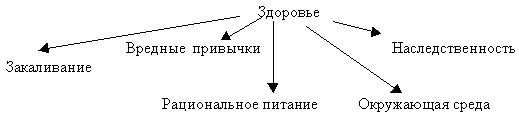 Но мне хотелось обратить ваше внимание на такой фактор как - вредные привычки.(курение, употребление алкоголя, наркотиков)Сейчас я вам зачитаю статью, а вы внимательно послушайте.":. А вот и таблетка. Белая таблетка с весёлым изображением зайчика или доллара, или ещё чего-нибудь. Перед дискотекой ты заглотнёшь её и будешь танцевать как юный Майкл Джексон. Весело? Однозначно. Круто? Модно? Конечно же! Рассказать, что происходит с твоим телом? Оно работает с 200 %-ой отдачей. А вот внутренние органы стираются как шестерёнки в машине, которая работает без перерыва. Но машина железная, её можно починить. А твоё тело уже годам к 30 припомнит тебе употребление чудо-таблеток.Наркотик- это лопата:Да, да, не удивляйся, мой друг. Это очень хорошая лопата.Впервые употребив наркотик, ты включаешь эту лопату. Нажимаешь на кнопку, и выскакивают из темноты работяги в тёмных капюшонах, натянутые на глаза. Это могильщики.Как только ты возьмёшь в руки шприц с какой- нибудь гадостью, как только ты употребишь наркотик,- ты должен знать, что первый ком из ямы, которая станет твоей могилой, извлечён.Могильщики приглашают тебя- добро пожаловать! Что? Ты не хочешь? Говоришь, что тебе ещё рано? Что, пожить ещё хочешь, семью завести, стать известным, знаменитым, успешным? Да всё! Забудь! Никто не заставлял тебя брать в руки шприц. Пускай эти слова войдут в твой мозг живительными витаминами, лекарством- антибиотиком, не позваляй никакой заразе укоротить твою жизнь. Жизнь, которая у тебя только начинается и которая прекрасна, как чудо:"Почему я решила прочитать её вам? Потому что, по данным статистики, средний возраст первой наркотической пробы - 14-17 лет. И каждый второй человек от 11-24 лет уже пробовал наркотики.- Знаете ли вы, что- нибудь о действии наркотиков?(ответы детей)Наркотики- это оружие страшной убойной силы. Сейчас оно направлено на каждого из вас. Каждый год оно убивает миллионы людей. Как защититься от этого оружия? Первый способ защиты- это правда, это знание. Но есть и второй, самый надёжный способ защиты: Но о нем- позже. Может быть, вы сами его откроете.4. Итак, информационный блок "Вся правда о наркотиках".Данный блок представляют врач, юрист, психолог.Наркотики и здоровье.Врач: - Что такое наркотики? Это сильнодействующие вещества, вызывающие возбуждённое состояние и парализующие центральную нервную систему. Что такое наркомания? Слово "наркомания" произошло от греческого наркос - оцепенение и мания - безумие.Наркомания - это болезнь, употребление наркотиков ведёт к полному истощению организма, значительной потере массы тела и упадку физических сил. Наркоманов смело можно назвать самоубийцами.Почти все наркоманы колются в группах по 4-8 человек. Часто у них один шприц. Поэтому наркомания почти всегда сопровождается СПИДом, гепатитом, другими заразными болезнями, которые передаются через кровь. Наркоманы часто умирают от передозировки.- А теперь слово представителям закона. Их информация называется"Закон против наркотиков"Юрист: Во многих европейских странах производство, хранение, употребление и продажа наркотиков - это уголовное преступление. А в странах Азии одно только хранение наркотиков грозит смертная казнь. В нашей стране уголовная ответственность грозит и тем, кто производит, переправляет, сбывает наркотики, и тем, кто их покупает, хранит, подделывает документы для их получения якобы в медицинских целях.За хранение наркотиков в крупном размере- 3 года тюремного заключения, в особо крупном размере- до 10 лет.- Все наркотики имеют смертельно опасное свойство: они вызывают физическую и психологическую зависимость, подчиняют волю человека и, разрушают его тело.Дорога а ад будет короткой, всего 4 ступеньки. Предоставляю слово нашему психологу.Психолог:Первый шаг: простое любопытство и давление услужливых друзей. Они первый раз предлагают, конечно, бесплатно, попробовать, говоря, что один раз ничего не решает. Уже после первого раза многие современные наркотики вызывают зависимость.Второй шаг: предупреждение. Вторая стадия зависимости приходит быстро, когда возникает непреодолимая потребность в отраве. На её покупку уходят все деньги. Все мысли направлены только на то, чтобы добыть новую дозу. Самому из этой стадии не выбраться.Третий шаг: дорога в никуда. Это критическая стадия. Доза становится ежедневной необходимостью. Ради новой дозы человек готов на всё: воровство, разбой, убийство.Четвёртый шаг: последний акт трагедии. Для тех, кто кололся, он наступает уже через 6-8 лет. Каждый год в России от передозировки наркотиков умирает 70 тыс. молодых людей, которым не исполнилось и 29 лет. Так заканчивается трагедия, которая начиналась внешне так безобидно.- Учёные установили, что каждый наркоман за год втягивает в свою паутину наркотиков пятерых. Так что каждый из вас может попасть в эти сети. При этом очень важно понять два правила. Первое: "добрый" приятель, предлагая травку, таблетку, жвачку бесплатно, преследует свои корыстные цели. Второе: никто из тех, кто пробовал первый раз, не собирался становиться наркоманом. Они лишь тешили своё любопытство, но результатом может оказаться сломанная судьба.5. Разбор ситуаций:Ситуация 1.После школьных соревнований ребята пошли на дискотеку. Потанцевали, выпили немного пива. Один из ребят предложил попробовать таблетки ЛСД. Одни приняли это предложение, другие отказались. "Вы нам больше не друзья. Трусы вы. Попробуйте нас заложить",- услышали они вслед.Ситуация 2.В дверь позвонили, Инга открыла дверь- на пороге стояла Даша, её давняя подруга.Девушки стали оживлённо обсуждать новости:- Слушай, Инга, давай покурим.- Давай, - согласилась Инга, - сейчас, только сигареты принесу.- Не надо, у меня есть, правда с травкой. Ты ведь такие ещё не пробовала?- Нет, - растерялась Инга.- Слушай, такой кайф и неопасно совсем! На, попробуй!- и Даша протянула Инге сигарету.6. Упражнение "Провокация".Сейчас мы проделаем упражнение. Представьте, что вы на дискотеке. К вам подходит человек и предлагает таблетку для поднятия настроения. Вы знаете, что эта таблетка может стать первым шагом в пропасть. И у вас уже есть наготове спасительная фраза.Спасибо, я больше в этом не нуждаюсь.Спасибо, мне этого не нужно.Не курю.Нет, мне не нужны неприятности.Я таких вещей боюсь.Эта дрянь не для меня.Я за витамины!Я и без этого превосходно себя чувствую.Нет, спасибо, это опасно для жизни.Мне не хочется умереть молодым.Спасибо, мне здоровье дороже!Главное, отвечать быстро, решительно и громко, чтобы показать, что вы человек уверенный в себе, который не нуждается ни в каких стимуляторах.Надеюсь, эти фразы помогут вам спастись от тех, кто хотел бы сделать вас своим постоянным клиентом, заработать на вас много, быстро и любой ценой.Запомните: фраза "Все это делают!" является прямым давлением на вас.7. Работа с выставкой рисунков "Мир против наркотиков" (выполнена ребятами).8. Предлагаю вам следующие задание: попробуем имитировать роли подростков, один из которых не пробовал наркотик, другой "колется". С помощью слов- антонимов представим картину падения:Мудрость - ГлупостьСвобода - зависимостьУдовольствие - страданиеЗдоровье - болезньСчастье - гореРадость - отчаяниеДобро - злоЦелеустремлённость- бесцельностьЖизнь- смерть.Вы видите, что у здорового подростка жизнь состоит из ярких красок , а у наркомана из тёмных красок.9. Следующие задание: незаконченное предложение по теме "Жизнь - это чудо".Мы живём в огромном, прекрасном мире, где столько интересного и удивительного! Нужно только оглянуться вокруг. И вы сразу увидите, что можно противопоставить наркотикам. У меня есть незаконченное предложение: "Вокруг столько способов быть счастливым: можно:."Каждый человек хозяин своей судьбы. Всего можно достичь, если поставить себе в жизни цель и твёрдо идти к этой цели. Хорошим помощником на этом пути станет здоровый образ жизни: гигиена, спорт, распорядок дня, хорошие и верные друзья. И в этой жизни нет места наркотикам.10. Заключительное слово.Правда о наркотиках развеивает весь липкий туман лжи, который окутывает это страшное оружие. Вы узнали сегодня эту правду. Но я говорила, что есть ещё одно оружие от наркотиков - самое верное, надёжное и сильное. Может быть, вы уже сами догадались, как надёжнее всего уберечься от наркотиков?- Самый надёжный способ избавиться от наркотической зависимости- это никогда их не употреблять. Желаю вам избрать именно этот способ.11. Итог занятия.Сегодня мы пытались бороться с наркотиками -оружием правды. Что дали вам эти знания? Что вам показалось особенно ценным и полезным сегодня на занятии?Мне хотелось закончить наше занятие стихотворением:Ну что ж, мой друг, решенье за тобой.
Ты в праве сам командовать судьбой.
Ты согласиться можешь, но отказ
Окажется получше в сотню раз.
Ты вправе жизнь свою спасти
Подумай, может ты на правильном пути,
Но если всё-таки сумел свернуть,
То потрудись себе здоровие вернуть!Внеклассное мероприятие на тему "Наркомания — страшная болезнь XXI века. Взлет и падение"Клюшкина Елена Ивановна, учитель математики
Коновалова Елена Алексеевна, преподаватель-организатор ОБЖ, учитель биологии
Веденеева Светлана Алексеевна, социальный педагогСтатья отнесена к разделу: Преподавание математики, Преподавание биологии, Преподавание ОБЖ, Внеклассная работа, Социальная педагогикаЦель:сформировать у учащихся сопротивление негативному влиянию социального окружения;сформировать у подростков установку на ведение здорового образа жизни;с помощью математического метода исследовать проблему наркомании в г. Орехово-Зуево и построить графическую модель жизни наркомана;формирование у подростков позитивного будущего.Ход мероприятияВступление.(Презентация). Приложение 1Социальный педагог: В последние годы все более серьезной становится угроза здоровью населения страны, ее социальному, экономическому благополучию, быстрым ростом распространенности потребления наркотических средств и других психоактивных веществ (ПАВ) как и среди взрослых, так и, прежде всего, среди подростков.“Болезнь легче предупредить, чем лечить” – это золотое правило медицины приобретает особое значение, когда речь заходит о подростковой наркомании.Учитель математики: Обратите внимание на диаграмму наркозаболеваемости среди подростков по г.Орехово-Зуево с 2000 года по 2006 год. Расскажите, что вы можете узнать по этой диаграмме.Социальный педагог: На 2007-2008 год данные о наркозаболеваемости подростков Центром наркологической помощи детям и подросткам не обработаны, но возможна тенденция к росту наркозависимых в нашем городе.Один из тезисов педагогической наркологии гласит: “Шаг в пропасть… Опасно это или нет? Сначала ты летишь, потом разбиваешься. Первая проба наркотика – начало такого полета, но в конце полета всегда будет падение”.Что же такое наркомания?“НАРКОМАНИЯ – заболевание, которое выражается в физической и психической зависимости от наркотиков, непреодолимом влечении к ним, что постепенно приводит организм к физическому и психическому истощению”.“Надо знать об этом страшном явлении – наркомании, только тогда мы справимся с этой бедой нашего времени”.Как правило, основные причины приобщения к наркотикам носят социальный характер. Чаще всего подросток подчиняется давлению среды, пробуя наркотик не ради получения эйфорического состояния, о котором он еще имеет самое приблизительное представление, а ради интереса, чтобы стать “своим” в компании, не “быть белой вороной”, “снять напряжение при общении с малознакомыми людьми”. Ситуация, в которой возникает возможность попробовать наркотик, для подростка является новой, он не способен сразу сориентироваться в ней.Известно, что наркотики – выгодный товар.Торговец наркотиками старается расширить сеть потребителей “дури” и прибегает к разным способам обмана. Во-первых, распространяет информацию о приятности действия и “модности” потребления; во-вторых, о безвредности и даже пользе действия наркотиков; в-третьих, он убеждает, что потребление наркотиков является признаком взрослости, “Попробуй хотя бы раз, – говорит он, – ведь от одного раза ничего не будет”. И предлагает наркотик бесплатно. Бесплатно их дают только тем, кому пока не хочется. Для чего? – Для того, чтобы захотелось. Это первая и главная цель торговца.А когда они убедятся, что попались на наркотический крючок, то достигается вторая цель – деньги.Почему важны это две одинаково важные для торговца цели? Потому что он не только зарабатывает деньги на пристрастии человека к наркотику, но и обретает над ним власть.Поскольку наркотики стоят немалых денег, наркоману приходиться их искать, чтобы приобрести очередную дозу. Часто он идет ради этого на преступления и готов выполнить любое поручение торговца. И молодой доверчивый человек за эту “бесплатную” приманку расплачивается сначала свободой, здоровьем, семьей, а в итоге и жизнью.Первая проба наркотика имеет огромное психологическое значение. Дело в том, что на первом этапе формирования зависимости от наркотиков в сознании подростка снимается защитный психологический барьер, до определенного времени запрещавший одурманивание.На втором этапе формирования зависимости социальные мотивы постепенно стремлением почувствовать эйфорический эффект от наркотиков.При использовании одурманивающих веществ возникает ощущение “полета в облаках”, так как наркотические вещества ослабевают сигналы-импульсы, идущие от внутренних органов. В норме мы эти сигналы не осознаем, они воспринимаются подкорковыми структурами мозга, однако именно они и создают у нас ощущение “земного притяжения”. При использовании одурманивающих веществ “земное притяжение” на время отступает, возникает ощущение “полета в облаках”. Подросток может знать об опасности наркотиков на словах, но сопротивляться соблазну ему становится сложнее.На этом этапе формирования зависимости подросток перестает верить взрослым, говорящим об опасности наркотиков. Ведь взрослые, не имеющие опыта применения наркотиков, говорят о том, о чем не имеют никакого понятия. Происходит постепенное изменение круга общения подростка. Появляются новые знакомые – те, с кем он использует наркотик и те, кто помогает достать препарат.В ходе второго этапа происходит закрепление приемов использования наркотика, приобретенных при первых пробах. Он начинает экспериментировать с различными веществами, оценивая вызываемые ощущения, выбирая наиболее привлекательные для себя.В момент отсутствия одурманивающего вещества, подросток начинает испытывать чувство беспокойства, тревоги, раздражительности. Так формируется третий этап – психологическая зависимость от наркотиков закрепляется. Подросток стремится использовать наркотическое вещество уже не столько ради эйфории, сколько ради того, чтобы снять неприятные ощущения, избавиться от негативных переживаний, – изменения эмоциональной, волевой, нравственной сфер оказываются значительными. Он может еще признавать вред наркотиков, однако выдвигает целый ряд доводов “за” одурманивание. Меняется характер взаимоотношений с родителями, одноклассниками, прежние увлечения и интересы теряют свою значимость. Круг общения сужается до группы, в которой и происходит использование наркотиков.Так формируется четвертый этап уже физической зависимости от препарата. Головокружительный полет в пропасть завершается страшным ударом – возникновением симптомов “ломки”, мучительных ощущений, обусловленных отсутствием наркотического вещества.II. Выступление учителя ОБЖРабота по слайдам презентации.Сравните мозг здорового человека и мозг наркомана.(Ответы учащихся).ПОМНИТЕ! У людей, принимающих наркотики, рождаются дети-уроды или нежизнеспособные дети.Средняя продолжительность жизни активного наркомана составляет 3 года. Дети, рождённые от наркоманов, умирают очень быстро, доживая максимум до 4 месяцев. Наркотик губит наше будущее поколение, наших детей, а значит, и будущее всей страны.Расскажите, какие изменения внешности произошли у женщины на фотографии, после 3 лет и 5 месяцев приема наркотиков.(Ответы учащихся).В первую очередь наркотики влияют на психику, она приводит к духовной деградации и полному физическому истощению организма. Наркоман – раб наркотика; ради него он пойдёт на любую низость и преступление, что рано или поздно приведёт его к смерти. Даже одного приёма достаточно, чтобы стать "зависимым".Ш. Выступление социального педагогаСоциальный педагог: Также на почве наркомании совершаются преступления. Вы наблюдали изменения в головном мозге. Зависимый от наркотиков деградирует как личность, так как рабская зависимость заставляет его совершать аморальные поступки.Специалисты, занимающиеся проблемами наркомании, выделяют причины употребления наркотиков:личные трудности;недостатки социально-культурной сферы;неорганизованный досуг;социальная несправедливость;неудачи в учебе;разочарование в людях.удовлетворение любопытства;получение чувства принадлежности (с целью быть принятым определенной группой);выражение независимости, а иногда враждебного настроения по отношению к окружающим;стремление к “экстриму”;уход от чего-то гнетущего.IV. Практические задания для учащихсяЗаданияКакие причины могут подтолкнуть ребят попробовать наркотики?Вам предлагают попробовать наркотики. Назовите 4-5 приемов и аргументов, которые можно использовать для отказа.Твой друг принимает наркотики. Как тебе себя вести с ним:а) бороться с его привычкой;
б) продолжить общаться с ним, какой он есть;
в) прекратить общение с ним?Нужно ли проблемами наркомании заниматься на государственном уровне или это проблема самого человека и его близких?V. Обсуждение пословиц, построение графиков(Учитель математики) Работа по слайдам презентации.1. Соотнесите графики и пословицы.(Ответы учащихся).2. Что вы можете сказать о жизни человека, если его линия жизни представлена следующими графиками? (Слайд 41).(Ответы учащихся).3. Задание по группам:Изобразите линию жизни наркомана и ответ обоснуйте.(Ответы учащихся).VI. Итог урокаСоциальный педагог: Итак, наркотики сегодня стали реальностью, их опасность связана с тремя ОСНОВНЫМИ моментами:“Наркотик – это средство, которое постоянно увеличивает потребности использования. Наркомания – это прием ядов, которые, становясь частью обменных процессов организма, вызывают потребность принимать все новые и новые более крупные дозы”.“Привязанность к наркотику ведет к быстрой деградации личности подростка, который готов любыми методами добыть вещество, идет на совершение преступления, не останавливается ни перед чем”.“Наркомания ведет к понижению работоспособности, реакция на любой раздражитель становится неадекватной, подростки теряют ориентиры во внешнем мире, происходит нравственная и интеллектуальная деградация”.VI. ВопросВопррос к учащимся: “Наркотики – это свобода или зависимость, полет или падение”?VП. ОбсуждениеОбсуждение схемы “Замкнутая цепь” (учащиеся, социальный педагог).Итог: “Жизнь наркомана – замкнутая цепь с бесконечно повторяющимися жизненными этапами, но неизменно возвращающимися к приему наркотиков” (социальный педагог).VШ. Обсуждение вопросов по группамКто, по-вашему, мнению является распространителем наркотиков и с какой целью распространяют наркотики?Каковы пути борьбы с наркоманией?Какую профилактическую работу необходимо проводить для предотвращения этой проблемы?IХ. Диаграмма “Социологический опрос учащихся школы по теме: Наркомания. Что нужно о ней знать?”Итог: “Любимое дело, приносящее результат и успех, – лучшее средство профилактики наркомании”.Итоговые вопросы:Что вам понравилось на урокеЧто вам не понравилось на уроке?Ваши пожелания.АГИТБРИГАДА«Скажем наркотикам – НЕТ!»автор стихов и песни Тананко Н.В.В сценарии использованы:1.стихотворение Василия Чуприны «Мой гибнет сын»2.статистические данные из методического пособия «организация работы по профилактике наркомании среди подростков и молодежи», Краснодар, 2005 г._____________________________________________________________________________- Наша жизнь не дается нам дважды,Не украсть нам ее, не купить…- Ты на свет появился однаждыЧтобы долго и счастливо жить,

- Чтобы в школе и в ВУЗе учиться,С каждым днем становиться взрослей,- По любви выйти замуж, женитьсяИ в любви воспитать малышей,

- Сделать то, что действительно важноИ оставить свой след навсегда.- Но, увы, в нашем обществе с каждымМожет вдруг приключиться беда.- Наркомания – страшная участь,В преисподнюю путь по прямой.- Наркомания черною тучейНависает над нашей судьбой,- Ухмыляется злобно над нами,Копит слабости наши в мешок.- Сладким запахом ада дурманитСмертоносный ее порошок.- И под кайфом легко нам и сладко,Виртуальная жизнь так проста!- Но потом наступает расплата,Непосильны бывают счета!- И становится жизнь хуже смерти,Каждый миг без наркотика – шок.- Смысл жизни – в прозрачном конверте,Весь рассыпался в прах, в порошок,Растворился в шприце безвозвратно…- Боже, кто же во всем виноват?..- Ах, как трудно вернуться обратно!- Ах, как мало вернулось назад!..- Мир! Как ты прекрасен на рассвете, мой мир!- Мир! Как ты прекрасен на закате, мой мир!- Дом! Как ты уютен и светел, мой дом!- Дождь! Как ты прозрачен, свеж и весел, мой дождь!- Мама! Как я люблю тебя, моя родная мама!- И как могу я потерять все это?- И как посмею я потерять все это?- Я – человек, в котором слабость и сила – две стороны одной медали…- Я – человек, рожденный жить и радоваться жизни…- Я – человек, состоящий из трех начал – веры, надежды и любви…- Я – человек!- Я – человек?Наркомания:Тебе тяжело? Забудь!Облегчу земной твой путь!Укольчик один, позволь,И снимет рукою боль,И станет легко-легко,Взлетим с тобой высокоНад мелочной суетой,Над этой возней пустой.Вот доза еще одна –И выпорхнем из окна.Что-что? Человек без крыл?Кто это сказал – дебил!Скинь бремя житейских пут!Гляди, за спиной растутДва белых больших крыла,А доза совсем мала!Давай-ка еще чуть-чуть,И вместе с тобою – в путь!Ты мой, человек, ты мой!Я властвую над тобой!Скажи: до свиданья, жизнь!За руку мою держись!Все: Стоп!- Не протягивай руку,Ведь тебе же известно –Это страшная мука,- Это черная бездна,- Это выход к могиле,А не радость в полете,- Это вовсе не крылья,Это просто наркотик!- К нам, разорванным в клочья,Он заходит без стука.- Если жить еще хочешь –Не протягивай руку!- Статистика, нам всем давно известная,Из года в год кричит, не уставая,О том, что мы сегодня терпим бедствие,Значения ему не придавая.- По опубликованным данным на 2005 год в нашей стране было 4 млн. наркоманов, состоящих на учете. По неопубликованным экспертным данным – их более 6 миллионов.- Годовой оборот наркобизнеса в нашей стране – до 10 млрд. долларов.- На территории Краснодарского края ежегодно изымается более 1.500 кг.наркотиков.- За последние годы выявлено 3585 преступлений, связанных с незаконным оборотом наркотиков.- За совершение наркопреступлений к уголовной ответственности привлечены 3156 человек.- 2692 наркопреступника отбывают наказание в тюрьмах и колониях.- В краевом наркологическом диспансере на учете состоит 36 тыс. 182 человека!- Количество больных, у которых наркомания еще не оформилась, как болезнь - более 21 тысячи!- Число экспертиз на наличие в организме наркотических веществ неуклонно растет: в 2002 году – их было более 6 тысяч, в 2005 – более 12 тысяч!- Общая тенденция развития наркомании такова, что в течение первого десятилетия XXI века количество наркозависимых увеличится по стране на 1 млн. человек!- Беда страшна, по истине страшна!- В какую бездну катится страна?- За последнее десятилетие число взрослых наркоманов возросло в 8 раз, подростков – в 18 раз, детей – в 24, 3 раза!!!Мой гибнет сын постыдно и болезно,
Средь стонущих, не я один,
Пронизанный иглой железной –А говорят, что Бог един,Что нету жизни бесполезной. Так почему не слышат нас,Когда седеют наши муки,Когда в ночи в безумный часЕму протягиваем мыДетей исколотые руки.(В. Чуприна)- Солнце мое! С какой любовью ты греешь и освещаешь эту землю, мое солнце!- Небо мое! Как ты огромно и бездонно, мое чистое небо!- Друг мой! Спасибо, что ты рядом в трудную минуту, мой друг!- Любовь моя! Ты одна даешь мне крылья для высокого полета, моя любовь!- Дети мои! Вы прекрасное продолжение мое в этом мире, мои дети!- Мир мой! Ты для счастья, лишь для счастья, мой мир!- Я верю, настанет время, когда не останется даже малого места наркотикам в нашем бескрайнем мире.- И сегодня мы должны сделать все, чтобы это время настало.1 группа: - Мы!2 группа: - Мы!3 группа: - И мы!Вместе: - Кто же, если не мы?- Чума XXI векаБессменно стоит в карауле!Наркотик убьет человекаБыстрее и метче, чем пуля!- Раскинуты прочные сети,Наживка сладка, как конфеты!И ловятся наши же детиВ ловушку смертельную эту!- И гибнет, и гибнет РоссияОт этой смертельной чумы.Эй, люди, неужто не в силахБороться с наркотиком мы?- Неужто сдадимся без боя,Считая, что все обойдется,Что это не здесь, не со мною,Что это меня не коснется?- А если коснется? О боже!Скажите, что делать тогда?Никто, кроме нас не поможет,Когда приключится беда…- Сегодня, сегодня вставайте!Сегодня наложим запрет!И все в один голос давайтеСкажем наркотикам – НЕТ!Скажем наркотикам - НЕТ!сл. и муз Н. Тананко. Страшно сегодня людям на свете –Гибнем от войн, от природный стихий,Вирусы смерти живут на планете,Как наказанье за наши грехи.Жизнь человека стала не в моде,Нынче ее без трудаГубит наркотик, губит наркотик –Общая наша беда!ПРИПЕВ:Жизнь так прекрасна! – помни об этом,Новый встречая рассвет.Люди планеты, люди планеты,Скажем наркотикам - нет!Дымкой дурмана мир разукрашен,Только не долог бывает дурман…Господи, Боже, как больно и страшно,Если ребенок в семье наркоман.Слезы, поверьте, здесь не помогут,Каждый из нас виноват!Люди планеты, бейте тревогу,Самый призывный набат!ПРИПЕВ.Вновь на рассвете птицы щебечут…А на земле многогрешной моейГаснут и гаснут зажженные свечи –Жизни любимых и близких людей.Грех есть наркотик, смерть есть наркотик –Слышим мы голос из тьмы…Люди, всем миром выступим против!Против смертельной чумы!ПРИПЕВ.Скачать песню "Скажем наркотикам нет" бесплатно Ноты Skazhem_narkotikam_net.jpg
Skazhem_narkotikam_net.docПлюс Skazhem_narkotikam_-_net_.mp3Минус Skazhem_narkotikam_-_net_-.mp3Мы против наркотиков! 
классный час – диспут 
цель: довести до уч-ся, какой вред приносит организму наркотики; 
развить чувство отвращения к наркотикам, развить умение высказывать свои мысли, формировать мировоззрение уч-ся. Оформление:1) Голоса Великих о здоровом образе жизни: 
1. Побороть дурные привычки легче сегодня, чем завтра. Конфуций. 
2. Здоровье народа дороже всего 
Богатства земли не заменят его. Жамбыл Жабаев. 2)видеомагнитофон и кассеты с записями сюжетов о наркоманах 
3) выставка рисунков о вреде наркомании . 
4/ Статистические данные о наркоманах Казахстана 
5/ слайды с Интернета о наркоманах План: 
1) вступительное слово учителя: 
Сегодня мы будем говорить о пользе и вреде наркомании. Почему мы выбрали эту тему? Она является актуальной, т.к. сейчас очень много наркоманов- школьников и наркоманов- взрослых. Вы часто слышите от взрослых, что наркомания вредит здоровью и опасна, но иногда вы слышите и о пользе . Да может быть и такое, что вы не верите этим разговорам, ведь живут же наркоманы , часто вполне нормальные люди. Сегодня мы поговорим о вреде и пользе наркотиков для человеческого организма, и конечно же, в конце урока должны прити к единому мнению, все же есть польза от наркотиков или нет, почему оно наносит вред нашему организму. 
В наши дни общество находится в страшной опасности. Опасность- наркомания подстерегает нас в каждом дворе, в каждом подезде. Сегодня наркотики свободно продаются в школах и на дискотеках. В магазине 7-летние оборванцы попрошайничвют на хлеб и получив желаемые деньги бегут за клеем.... 
Сегодня дети уходят из реального мира в мир иллюзий. Завтра они уйдут из реального мира навсегда. Организм молодого человека в среднем выдерживает потребления наркотиков не более 7 лет. Детский организм- намного меньше. Средняя продолжительность жизни наркомана – 25 лет... 
Число детей – наркоманов растет с ужасающими темпами. 50 000 детей наркоманы и токсикоманы! Каждый день к этому числу прибавляется еще 50 детей Уже сегодня существует реальная опасность проникновения наркотиков в армию и другие силовые структуры, что может создать серьезную угрозу для обороноспособности страны .Класс разделен на две команды 1 команда будет говорить о пользе наркотиков, а 2 команда- о вреде наркотиков. На доске висит плакат с надписью: 
Н езависимость
А ктивность
Р аботоспособность
Красота
О баяние
Т ворчество
И скренность
К омуникабельность
И нтеллект
Перед вами также на доске вопросы: 
1/ Верно ли то, что наркотики делают человека независимым? 
2/Употребив наркотики человек становится очень активным, верно ли это? 
3/После употребления наркотиков повышается работоспособность человека, верно ли это? 
4/Говорят, что наркоманы красивые люди, верно ли это? 
5/ Наркоманы при общении обаятельные люди верно ли это? 
6/ Наркоманы- это творческие личности, верно ли это утверждение? 
7/ Считаете ли вы, что наркоманы искренние люди? 
8/ Все наркоманы коммуникабельные люди, верно ли это? 
9/ У наркоманов высокий интеллект, согласны ли вы с этим утверждением ? Отвечая на данные вопросы мы раскроем присущи ли наркоманам эти перечисленные качества характера. / Работа уч-ся в группах, отвечают на вопросы/ Итак, ребята, мы пришли к единому мнению, что никакие перечисленные нами качества черт характера человека не присущи наркоманам, и вы это доказали, ответив на все вопросы. Значит, мы все единогласно против наркотиков Просмотр слайдов о наркоманах .
«Вред наркомании и его влияние на жизнь и здоровье людей» 
«Жизнь завтра- это жизнь сегодня» Учащиеся поясняют свои рисунки, выступают по ним. Итоги диспута подводит учитель, читаются статистические сведения о наркоманах , высказывания о вреде дурных привычек. 
По последним данным, в Казахстане зарегистрировано 49 736 наркоманов, из них, женщин- 4 939, подростков- 3 105, не достигших 14 лет -839. 
В Астане людей употребляющих наркотики 1 828 человек, в Алмате – 7 971 человек. 
В ВКО 4 098 наркоманов. В Казахстане на 309 человек только 1 употребляющий наркотики. В последнее время эти цифры быстро растут, а сколько еще не зарегистрированных наркоманов 
Влечение к наркотику диктует поведение наркомана. Все другие интересы, воля, контроль над своими поступками подавляются, все устремления на поиск наркотика, на преодоление препятствий к его достижению любыми способами и средствами. Именно в этот момент наркоман может совершить и совершает тяжкие преступления-кражи, грабежи, убийства. 
Хроническое отравление уродует личность молодых людей: изменяется характер; в окружающих, даже в близких людях, они видят врагов, полное безразличие к жизни сменяется периодами злобности, возбуждения и агрессивности. В состоянии наркотического голода, так называемой абститенции, они способны на любое преступление.
Статистика показывает, что преступления, связанные с наркотиками, возросли на 210,5%. 
Подводя итоги, нужно отметить следующее: 
1 Наркомания- это социально опасное явление в жизни общества. Наркотики не только отрицательно влияют на физиологию человека, но иразрушают его как личность 
2. Особенно восприимчива к наркотикам подростковая молодежная среда Увеличение числа беспризорных детей и семей малообеспеченных и неблагополучных, с пьющими родителями, создает благоприятные условия для роста наркомании и токсикомании 
3. Напрямую с наркоманией связан рост числа уголовных преступлений подростков и молодежи, а так же распространение смертельной для человека инфекции- СПИДа. 
Таким образом, попасть в рабскую зависимость, пройти все круги ада и умереть в расцвете лет дряхлым стариком- вот цена излишнего любопытства и ложной романтики. Классный час на тему: «Здоровье не купишь- его разум дарит».Цель: Формирование навыков здорового образа жизни и нравственное воспитание. 
Задачи:Расширить знания школьников о негативных последствиях вредных привычек. 
Воспитыватьотрицательное отношение к порокам человечества. 
Пробуждать к нравственному самосовершенствованию. Подготовительная работа: 
• Провести анкетирование среди учащихёя: «Твоё отношение и отношение родителей: к сквернословию, к курению, к употреблению спиртного»- классный руководитель. 
• Выпустить стенгазету по данной теме и по результатам анкетирования.-министерство печати
• Нарисовать плакаты, отражающие данную проблему: «Мат укорачивает жизнь», «Сквернословие вредит здоровью», «Словом можно убить», «У того, кто ругается - некрасивое лицо» и др.- групповая работа
• Выучить стихи. 
• Подготовить фрагменты фильмов - родительский комитет
• Подготовить к просмотру выступление профессора Новосибирского экологического университета Жданова В.Г. Участники: Лекционная группа, учащиеся класса и родители. Изложение материала: 
Учитель: Здравствуйте, ребята! Сегодня мы поговорим с вами о вреде сквернословия, курения и алкоголя. Вдумайтесь в факты! За 20 последних лет число детей с отставанием в умственном и физическом развитии выросло в 10 раз, более 80% новорождённых больны, здоров лишь каждый 10 выпускник школы, увеличилось количество девушек, имеющих хронические заболевания, а это будущие матери, носители генофонда нации; ежедневная смертность населения России более 2500 человек в день. По показателю общей продолжительности жизни Россия стоит на 133 месте в мире среди мужчин и на 100 месте- среди женщин, 54% молодёжи, родившейся в 80- годы, не способны окончить среднюю школу. На эту беду есть много причин, но не последнюю роль среди них играет и наша словесная распущенность, вредные привычки. Сегодня 
«матом» разговаривают школьники, молодые люди, взрослые мужчины и женщины. « Мат» доносится с экранов телевизоров. По результатам опросов даже учащиеся младших классов пробуют употреблять спиртное и сигареты. И нередко они берут пример со своих родителей. Анкетирование родителей показало, что 35% опрошенных курят. Среди наших учащихся есть дети которые пробовали курить, подражая взрослым. Не станет ли это вредной привычкой? Так ли уж безобидны эти вредные привычки? Мы сегодня с вами об этом поговорим. 1. Сквернословие 1-ый ученик: Человек, как часть Космоса, живёт такой же жизнью, как и Космос. Например, он является источником энергии. И слово человека - тоже энергия. И эта энергия распространяется в пространстве, космосе. Если слово хорошее -добрым энергиям насыщается пространство, и оно помогает кому-то. Если слово нецензурное, грязное, оно засоряет пространство. Человек может заболеть, соприкоснувшись с этой энергией. 2-й ученик: В книге С.С. Орбелиани «Мудрость вымысла» в одной притче говорится, что охотник пригласил друга - медведя. Хозяйке не понравился дух медведя и она об этом сказала вслух, медведь обиделся, ушёл. 
Прошло время, он встречает охотника и говорит: «Ударь меня топором по голове, чтоб была рана». Как охотник не отнекивался, его друг настоял на своём, и охотник нанёс удар медведю, сделалась рана. Прошло время, встречает медведь охотница в лесу и говорит: «Посмотри - рана, которую ты мне нанёс, зажила, а рана от твоей - до сих пор мне садит сердце. Очень хорошо это выразил М. Матусовский в своих стихах: 
Есть слова пострашнее, чем порох, 
Чем снаряд над окопными рвами 
Я советую людям при ссорах 
Осторожнее быть со словами. 
Мир устроен на этой основе, 
И достаточно, в общем, серьёзно: 
О любом опрометчивом слове
Пожалеете рано иль поздно 
Вы к словам проявляйте терпение, 
Не берите в расчёт кривотолков. 
Ведь от них остаются раненья, 
Как от мелких, но острых осколков. 3-й ученик: Немного истории. Матерные слова были внесены в нашу речь не монголо-татарами, как утверждают многие, они, к сожалению, имеют исконно русские корни. В древней Руси мат являлся ни чем иным, как заклинанием, формулой против нечистой силы. Через матерную брань люди вступали в общение с нечистой силой, как бы настраиваясь на их волну, призывая их в свою жизнь. Но все знали, что бранить детей нельзя матом, они будут мучимы бесами. Материться в доме нельзя: бесы будут жить в этом жилище. Также нельзя было ругаться в лесу: леший может обидеться, на берегу реки или озера - оскорбится водяной. Где же человеку можно было выругаться, выплеснуть из себя всю злость? Оставалось одно место - поле. Отсюда и выражение «поле брани». Не зная происхождения этой фразы, многие думают, что это поле,битвы. Однако значение фразы другое -это поле матерной ругани. Если же посмотреть на историю происхождения и значения самого слова «мат» в изначальном варианте, то оно означает «крик», громкий голос в значении звукоподражательном. А подражание было звуком животных - «ма» и «мя» - в брачный период. В древней Руси считалось неприличным уподобляться скоту и орать благим матом о том, что принадлежало к сфере интимных отношений. Самым важным и научно подтверждённым является то, что мат опасен для здоровья, он не только способствует снижению интеллекта, провоцирует преступления, создавая иллюзию вседозволенности, обворовывает нас духовно, унижает и оскорбляет нас, но и впитывая в себя словесную грязь, калечит людские судьбы, приводит к раннему старению и преждевременной смерти. 4-й ученик: Группа ученых под руководством кандидата биологических наук П.П. Гаряева пришла к ошеломляющему выводу, что с помощью словесных мыслеобразов человек созидает или разрушает свой генетический аппарат. 
Исследователи доказали, что бранные слова как бы взрываются в генетическом аппарате человека, вследствие этого происходят мутации, которые с каждым поколением ведут к вырождению человека. Исследователи изобрели аппарат, который переводит человеческие слова в электромагнитные колебания. Они, как известно, влияют на молекулы ДНК (наследственности). Ругается человек матом, и его хромосомы корёжатся и гнутся, гены меняются местами. В результате ДНК начинает вырабатывать противоестественные программы. Вот так постепенно потомству передаётся программа самоликвидации. Учёные зафиксировали, что бранные слова вызывают мутагенный эффект, подобный тому, что даёт радиоактивное облучение мощностью в тысячи рентген. Эксперимент с общением проводился много лет на семенах растения арабидопсис, почти все они погибли. А те, что выжили, стали генетическими уродами. Интересно, то, что мутагенный эффект не зависит от силы слова, они могли произноситься то громко, то шёпотом. 
На этом основании учёные сделали вывод, что определенные слова обладают информационным воздействием на ДНК, т.е.ДНК воспринимает человеческую речь. 5-й ученик: Проведён был и прямо противоположный эксперимент. Учёные «благославляли» т.е.читали молитвы над семенами, убитыми радиоактивным облучением в 10000 рентген. И вот перепутавшиеся гены, разорванные хромосрмы и спирали ДНК встали на свои места и срослись. Молитва пробуждает резервные возможности генетического аппарата, а проклятие разрушает даже волновые программы, которые обеспечивают нормальную работу организма. 
Другая группа учёных под руководством доктора биологических наук И.Б.Беляевского-17 лет занималась проблемой сквернословия, и они доказали, что заядлые матерщинники живут намного меньше, чем те, кто не сквернословит. Потому что в их клетках очень быстро наступают возрастные изменения и проявляются различные болезни. 
Более того, сквернословие негативно влияет не только на здоровье тех, кто ругается, но и кто вынужден слушать ругательства. А ведь наши предки давно знали, что злые слова убивают. Не случайно, проклятие поражало насмерть. И словом же воскрешали мёртвых, исцеляли больных. 
Последние годы часто говорят и о воде. Если включить плохую музыку и включить кран, то вода носит плохую энергетику. Выпивший, эту воду, может заболеть. И наоборот, если включить хорошую спокойную музыку, то вода заряжается хорошей энергией и может исцелить многие болезни. Учитель: вот такие, ребята, неопровежимые факты. В Библии сказано: « От слов своих осудишься, от слов своих оправдаешься». Православная церковь всегда запрещала сквернословие, злоречие. Порок этот находится в прямой зависимости от того, насколько человек духовно развит. 
Учёные медики пришли к выводу, что все болезни имеют своё происхождение в духе. Прежде чем заболит орган, нарушит свою работу система или функция, к этому должны появиться предпосылки на духовном плане человека, в мыслях, чувствах, эмоциях, словах и действиях человека. Предупредить или остановить развитие болезненного процесса можно и нужно высокими нравственными духовными качествами. Бездуховность- вот основная причина, как психической, так и физической патологии. Только духовное совершенствование человека может явиться защитой от различных заболеваний. Что такое духовность? Какие качества нужно развивать в себе? (Ответы ребят). До необъятных размеров нужно развить в себе: любовь, доброту, понимание красоты, стремиться к знаниям, развивать чувство ответственности за свои мысли и поступки. Согласно заключению экспертов ВОЗ состояние здоровья населения на 10% определяется уровнем развития медицины, как науки и состояния медицинской помощи, на 20% состоянием окружающей среды и на 50% образом жизни. Единственный путь, ведущий к здоровью каждого человека- это изменение отношения человека к самому себе. У того, кто сквернословит, есть 2 пути: первый- зная, что это плохо, продолжать нецензурно выражаться, тем самым включить программу самоуничтожения. И, второй путь- путь духовного роста, самосовершенствования, путь красоты. Закон свободной воли даёт право выбора- по какому пути идти. Но попытайтесь хотя бы месяц обойтись без бранных слов и внимательно проследите за изменениями в вашей жизни. Вы скоро поймёте, что, отказавшись от уродливого матерного языка, вы обретёте здоровье, счастье, везение, ясность мыслей, поступков и любовь ваших близких. « Без зла смотри на мирозданье, а взглядом разума, добра, жизнь- это море из благих деяний, построй корабль и по волнам плыви». 1-ый ученик: 
Ах, как нам добрые слова нужны! 
Не раз мы в этом с вами убеждались с вами, 
А может, не слова - дела важны? 
Дела делами, а слова - словами. Они живут у каждого из нас. 
На дне души до времени хранимы, 
Чтоб их произнести в тот самый час, 
Когда они другим не обходимы! Учитель: я хочу эту встречу следующим стихотворением Как богат и свободен наш Великий язык. 
Как красив и чудесен его благостный лик... 
Ведь же всё говорят. "Век живи - век учись". 
Ну а жизнь без него, это просто не жизнь. Его многие любят, и он нравится многим
И мой мир без него не богат, а убогий. 
И для каждого он частица себя
Возлюби его так же, как ты любишь себя. Но что значит, для нас Современным казаться? 
Одеваться по моде и вслепую влюбляться? 
Или взрослым хамить и детей обижать? 
Или мат полюбить, или пьяницей стать? 
Нет и нет! Это только лишь казаться 
Современным быть-
Это уметь говорить, 
Это красиво выражаться. 2. Курение. Показ фрагментов фильмов, подготовленных родительским комитетом. Чтение фактов о вреде курения лишь немногим помогло задуматься над тем, чтобы бросить курить. Самый яркий пример - врачи. Среди них курильщиков не меньше (а то и больше), чем среди других профессий. Наверняка, вы и сами тысячи раз читали на сигаретной пачке «Минздрав предупреждает...», а воз и ныне там. 
Наибольший вред курение наносит сердечно-сосудистой системе, дыхательной системе и, наконец, является фактором, провоцирующим появления раковых опухолей 
Курение, несомненно, оказывает свое пагубное влияние на все системы организма, но описание всех воздействий курения на организм курильщика вылилось бы в отдельный медицинский справочник. Поэтому далее описано только самое важное. 
Кратко охарактеризовать пагубное воздействие курения можно следующими 
цифрами (данные основаны на сорокалетних исследованиях, проводившихся в 
США и Великобритании): 
Из группы в 1000 человек, начавших курить в подростковом возрасте, 250 человек погибнут от воздействий табака до достижения ими 70-летнего возраста. Эти 250 умерших от курения людей потеряют 10-15 лет жизни. Еще 250 людей умрут от связанных с табаком болезней после семидесяти лет. Недавние исследования в США показали, что в группе американских мальчиков 15-летнего возраста табак, согласно прогнозам, убьет, прежде чем они достигнут 70 лет, в три раза больше из них, чем наркотики, убийства, самоубийства, СПИД, дорожно-транспортные происшествия и алкоголь, вместе взятые. В 2000 году в развитых странах курение явилось причиной 30% всех смертей мужчин, произошедших в возрасте от 35 до 70 лет. Курение и сердечно-сосудистая система. Доставка кислорода к сердечной мышце резко нарушается из-за блокирования гемоглобина крови окисью углерода из табачного дыма. Это приводит к серьёзным поражениям сердца и сосудов. 
Курение повышает кровяное давление: кровеносные сосуды сжимаются, вынуждая сердце работать с большей нагрузкой. Как результат, сердце расширяется и повреждается. 
Курение способствует увеличению уровня холестерина в крови. В артериях, питающих сердце, откладываются жиры, возникает их закупорка. Как следствие, инфаркт миокарда. 
У курильщиков риск миокарда в 4-5 раз выше, чем у некурящих. Если при этом у курильщика повышенный уровень холестерина в крови и высокое артериальное давление, риск развития сердечного приступа возрастает в 8 раз. 
ИНФАРКТ МИОКАРДА, сердечно-сосудистое заболевание, характеризующееся образованием инфаркта в мышце сердца в результате нарушения коронарного кровообращения (атеросклероз, тромбоз, спазм венечных артерий). Основные проявления: длительный приступ острых сжимающих болей в центре или левой половине грудной клетки, ощущение страха, удушья, коллапс, повышение температуры, изменения в крови и на электрокардиограмме. Больной нуждается в экстренной госпитализации. Курение и дыхательные пути Курение табака - основной фактор риска заболеваний органов дыхания: хронического обструктивного заболевания лёгких, пневмонии. 
ХОЗЛ - это хронические обструктивные заболевания лёгких, для которых характерно прогрессирующее сужение и деструкция бронхиального дерева и лёгочных альвеол. Основной причиной ХОЗЛ является курение. К ХОЗЛ относят два основных заболевания - хронический бронхит и эмфизему. У большинства больных с ХОЗЛ сочетаются оба заболевания. 
- Хронический бронхит у курящих регистрируется в 5-7 раз чаще, чем у некурящих. В последующем хронический бронхит осложняется эмфиземой лёгких и пневмосклерозом, заболеваниями, существенно нарушающими функцию лёгких. 
Хронический бронхит проявляется кашлем с мокротой, что может быть связано с начальной стадией инфекции дыхательных путей. У одних больных кашель с мокротой - единственный симптом, у других бывает жалобы на затруднённое дыхание или одышку. Воздух, которым мы дышим, должен быть очищен, прежде чем он попадёт в нижнюю часть лёгких. Эту функцию выполняет слизь, клейкая жидкость, которая содержится в носу и верхних дыхательных путях. Слизь захватывает грязь и бактерии, в то время как крохотные волоски - реснички отводят слизь из лёгких в носовую полость и горло. Смола же оседая в лёгких, раздражает дыхательные пути, в результате чего они сужаются, выделение слизи увеличивается, и реснички уже не справляются со своей задачей, так что слизь, грязь и бактерии остаются в лёгких. Если вы кашляете или выделяете мокроту, обратитесь к врачу, чтобы он проверил лёгкие. 
Эмфизема означает патологию альвеол, когда ткань вокруг альвеол изменяется, они становятся расширенными и на рентгеновском снимке выглядит как отверстия в лёгких (что напоминает швейцарский сыр). Главный симптом - одышка. Бывает кашель, но менее выраженный, чем при хроническом бронхите. Грудная клетка становится бочкообразной. 
От рака лёгкого умирает в мире больше, чем от какого-либо другого вида рака, и во многих странах более 90% этих смертей обусловлено курением. Среди причин смерти, связанных курением, рак лёгких находится на третьем месте после сердечно-сосудистых заболеваний и хронического обструктивного заболевания лёгких. По оценкам ВОЗ (Всемирная Организация Здравоохранения) в 2003 году от этого заболевания погибло 900 тысяч человек. 
Около 30% смертей от раковых заболеваний напрямую связаны с курением. Курение является основной причиной многих видов раковых заболеваний: 1. Рак лёгких, трахеи и бронхов (85%). 2. Рак гортани (84%). 3. Рак ротовой полости, включая губы и язык (92%).4. Рак пищевода (78%). 5. Рак поджелудочной железы (29%). 6. Рак мочевого пузыря (47%). 7. Рак почек(48%). А теперь о хороших новостях. После того, как вы бросите курить: 
Уже через месяц значительно очистится дыхание и перестанет беспокоить хронический кашель. Высыпаться станете легче. Повысится работоспособность. Общий тонус значительно возрастёт. 
Через 3-6 месяцев легкие освободятся от вредных продуктов горения табака (смолы, табачная пыль и т. д.). 
Через 1 год на 50 % снизится риск развития коронарной болезни. 
Через 5 лет значительно снизится вероятность заболеть раком лёгких. 3. Алкоголь. Просмотр фильма с выступлением профессора Новосибирского экологического университета Жданова В.Г. 
Диспут «Можно ли употреблять алкоголь в небольших количествах» Вопросы для обсуждения: 
1. Пиво - алкогольный напиток? 
2. Шампанское - действительно «праздничный» напиток? 
3. «Не смываем ли мы свой разум безобидными алкогольными напитками»? 
4. Не приведёт ли увлечение лёгкими напитками к серьёзным последствиям? (Выбор за вами) 4.Тайное голосование по вопросам и выведение результатов на экран (счётная комиссия родителей): 
1. Изменил ли ты отношение к сквернословию 
а) Да 
б) Нет 
в) Не знаю 2. Изменил ли ты отношение к курению 
а) Да 
б) Нет 
в) Не знаю 3. Изменил ли ты отношение к алкоголю 
а) Да 
б) Нет 
в) Не знаю 5.Подведение итогов учителем: Я надеюсь, что сегодняшний классный час прошёл с пользой для всех нас. Результаты его перед вами на экране ( опрашивались и родители, и дети). 
1 вопрос 2 вопрос 3 вопрос 
а) Да б) Нет в) Не знаю а) Да б) Нет в) Не знаю а) Да б) Нет в) Не знаю 
98% 2% 90% 10% 93% 7% Хотя до классного часа анкетирование показало, что большинство учащихся и родителей негативно относятся к вредным привычкам, но многие считали их безобидными. После просмотренных фильмов и услышанной информации мнение многих изменилось. Я надеюсь, вы сегодня сделали выбор на всю жизнь. Результативность классного часа: 
1. Повысилась культура общения в классе. 
2. Бросили курить (1 родитель) 
3. Пропал интерес к курению из-за стремления подражать взрослым у 5 учащихся. 
4. На родительском собрании родители признались, что сами получили много убедительных и наглядных фактов, связанных с вредными привычками (100%). 